REGULAMIN PRACY KOMISJI STOPNI INSTRUKTORSKICHORAZ SPOSOBU ZDOBYWANIA STOPNI INSTRUKTORSKICH W HUFCA ZHP WRZEŚNIAZ dnia 31.03.2017 r.I. POSTANOWIENIA OGÓLNERegulamin pracy Komisji Stopni Instruktorskich oraz sposobu zdobywania stopni instruktorskich w Hufcu Września (zwanego dalej Regulaminem) stanowi dookreślenie niektórych zapisów Uchwały nr 43/XXXVIII Rady Naczelnej ZHP z dnia 2 października 2016 r. w sprawie systemu stopni instruktorskich (zwanej dalej Uchwałą SSI), która jest podstawą prawną wydania przedstawionego Regulaminu. W związku z powyższym, osoba zgłaszająca się ze sprawą do Komisji Stopni Instruktorskich (zwaną dalej KSI), powinna się zapoznać z obydwoma dokumentami – Uchwałą SSI oraz Regulaminem.Komisja Stopni Instruktorskich Hufca ZHP Września, pełni rolę Komisji Stopni Instruktorskich właściwej dla Hufca ZHP Września, zwanego dalej Hufcem. Na terenie Hufca działa tylko jedna KSI.Komenda Hufca zapewnia KSI możliwość bezpiecznego przechowywania jej dokumentacji w warunkach zabezpieczających przed wglądem do niej osób nieupoważnionych oraz pomaga chronić dane osobowe osób zwracających się z wnioskami lub sprawami do KSI. II. DZIAŁALNOŚĆ KOMISJI STOPNI INSTRUKTORSKICHPodstawowymi zadaniami KSI jest: Stymulowanie rozwoju instruktorów,Prowadzenie i monitorowanie prób na stopnie instruktorskie,Praca z opiekunami prób na stopnie,Zbieranie i upowszechnianie materiałów wypracowanych w trakcie realizacji prób na stopnie,Opiniowanie prób na stopnie, prowadzonych następnie w Chorągwianej Komisji Stopni Instruktorskich,Potwierdzanie stopni instruktorskich osobom ponownie ubiegającym się o członkostwo w ZHP oraz osobom, które stopnie instruktorskie zdobyły w innych organizacjach harcerskich,Współpraca z innymi zespołami instruktorskimi (przede wszystkim z zespołem kadry kształcącej, namiestnictwami oraz zespołem ds. pracy z kadrą),Systematyczne podnoszenie kwalifikacji swoich członków,Komendantka/Komendant Hufca rozkazem:Powołuje i odwołuje KSI, Mianuje i odwołuje funkcyjnych oraz członków KSI,Po zatwierdzeniu przez Komendę Hufca, ogłasza regulamin pracy KSI,KSI powołuje się w celu prowadzenia prób na stopień instruktorski osobom mającym przydział służbowy do Hufca Września, Skład KSI stanowią co najmniej 3 osoby w stopniu podharcmistrzyni/podharcmistrza oraz harcmistrzyni/harcmistrza – ostatni muszą stanowić co najmniej połowę składu KSI. Członkowie KSI spośród siebie wybierają przewodniczącą/przewodniczącego (w stopniu harcmistrzyni/harcmistrza) oraz jego zastępczynię/zastępcę (w ilości uzasadnionej od potrzeb). Jeśli liczba członków KSI jest większa niż 3 osoby, to może ona pracować zarówno w całym składzie, jak i w zespołach, liczących co najmniej 3 osoby (w ich składzie musi się znajdować przewodnicząca/przewodniczący KSI lub jego zastępczyni/zastępca),KSI ma prawo prowadzenia prób na stopień przewodniczki/przewodnika oraz na podstawie uprawnień nadanych przez Komendanta Chorągwi, na stopień podharcmistrzyni/podharcmistrza, Decyzje KSI zapadają większością głosów i są prawomocne w obecności 3 członków jej składu, w tym przewodniczącej/przewodniczącego lub zastępczyni/zastępcy. Posiedzeniem i pracą KSI kieruje przewodnicząca/przewodniczący komisji lub jego zastępczyni/zastępca,KSI w celu prowadzenia swojej działalności:Spotyka się raz w miesiącu, a w szczególnych przypadkach również w innych terminach. O terminach posiedzeń decyduje KSI oraz poddaje je do wiadomości ogólnej. W przypadku dużej ilości zgłoszonych wniosków i spraw na dane posiedzenie, KSI może przenieść ich część do rozpatrzenia na następne posiedzenie,Realizuje plan pracy przyjęty przez KSI, obejmujący zakresem m.in. zadania stawianie KSI oraz działania mające na celu monitorowanie sposobów realizacji prób instruktorskich i sposobów pracy opiekunek/opiekunów prób,Przekazuje informacje o swojej działalności na stronie www.wrzos.org oraz na tablicy informacyjnej w siedzibie Komendy Hufca. Informacje, o których mowa to w szczególności:Niniejszy regulamin,Wzory wniosków niezbędnych do realizacji prób instruktorskich (załączniki 2 i 3),Dokumentacje zrealizowanych prób instruktorskich,Upowszechnia dorobek prób na stopnie instruktorskie, w celu realizacji działalności Hufca Września zgodnej ze Statutem ZHP. Upowszechnianie dokumentacji odbywa się z zachowaniem zasad ochrony danych osobowych,Posiedzenia KSI powinny odbywać się w pełnym umundurowaniu i z rozpalonym obrzędowym ogniem (ogniskiem lub świeczką),Wymagania na stopnie instruktorskie są zgodne z Uchwałą nr 43/XXXVIII Rady Naczelnej ZHP z dnia 2 października 2016 r. w sprawie systemu stopni instruktorskich, przy czym niektóre zostały doprecyzowane, zgodnie z wymaganiami Hufca Września. W związku z tym, wymagania dla stopnia przewodniczki/przewodnika oraz dla stopnia podharcmistrzyni/podharcmistrza zawarto w załączniku nr 1.III. OTWARCIE PRÓBY NA STOPIEŃ  Osoba decydująca się na zdobywanie stopnia instruktorskiego, zgłasza do KSI gotowość podjęcia próby, składając „Wniosek o otwarcie próby na stopień instruktorski” wg. wzoru stanowiącego załącznik 2 (zwany dalej wnioskiem o otwarcie próby). Wniosek o otwarcie próby należy dostarczyć KSI minimum 10 dni przed planowanym posiedzeniem w formie elektronicznej wiadomości na adres ksi.wrzesnia@zhp.wlkp.pl oraz do wiadomości opiekunki/opiekuna próby, o tytule „Wniosek o otwarcie próby na stopień instruktorski”. Elektroniczna wersja wniosku o otwarcie próby musi mieć uzupełnione wszystkie niezbędne pola, poza miejscami przeznaczonymi na podpisy oraz nazwę pliku zgodną z formatem: imię.nazwisko-wniosek otwarcie pwd./phm. (w zależności od stopnia). Wniosek ten musi zawierać w szczególności:Wskazanie opiekunki/opiekuna próby (KSI akceptuje tę osobę lub wyznacza inną, za zgodą osoby otwierającej próbę),Opinię bezpośredniego przełożonego osoby otwierającej próbę,W przypadku osób już posiadających stopień instruktorski – potwierdzenie zaliczenia służby instruktorskiej przez Komendantkę/Komendanta Hufca (co najmniej podanie roku za jaki zalicza się służbę, oraz numeru i daty rozkazu),Proponowany program próby zawierający:Treści zadań odpowiadających wymaganiom danego stopnia,Sformułowanie sposobu realizacji warunków zamknięcia próby, jeśli jest to możliwe,Program próby na stopień układa osoba otwierająca próbę wraz z opiekunką/opiekunem, tworząc zadania w taki sposób, aby wyczerpały ideę, wymagania i warunki zamknięcia stopnia. Rzetelne zrealizowanie próby jest niezwykle istotne, ponieważ pełnoletnia instruktorka/instruktor nabywa uprawnień wychowawcy wypoczynku (przewodniczka/przewodnik) oraz kierownika wypoczynku (podharcmistrzyni/podharcmistrz). Jedno wymaganie/warunek zamknięcia może być realizowane przez kilka zadań i odwrotnie w jednym zadaniu może być zawarte kilka wymagań/warunków zamknięcia. Gwarantuje to dużą swobodę w ułożeniu próby, jednocześnie dostosowuje program próby do indywidualnych potrzeb, zainteresowań, predyspozycji i cech osób chcących realizować próby, jak również związany jest z pełnioną funkcją oraz powiązany z planem pracy środowiska. KSI ma prawo dopisać do proponowanych zadań własne, wpływające na pełniejszą realizację próby lub zmianę proponowanych zadań. Rekomendowany czas trwania próby to 12 do 24 miesięcy.Wniosek o otwarcie próby uznaje się za dostarczony KSI drogą elektroniczną, jeżeli KSI potwierdzi osobie zainteresowanej jego otrzymanie.KSI najpóźniej siedem dni przed planowanym posiedzeniem potwierdza osobie, która złożyła wniosek o otwarcie, datę posiedzenia oraz podaje informację o godzinie i miejscu spotkania.KSI dokonuje dokładnej i wnikliwej analizy przedłożonego wniosku o otwarcie próby pod względem formalny oraz merytorycznym. Jeśli jest to możliwe, KSI informuje osobę składającą dokument oraz jej opiekunkę/opiekuna, jeszcze przed planowanym posiedzeniem, o brakach i nieprawidłowościach, które należy uzupełnić, a poprawiony wniosek o otwarcie próby wysłać ponownie.Osoba, która złożyła wniosek o otwarcie próby i otrzymała potwierdzenie od KSI, stawia się w wyznaczonym terminie wraz z opiekunką/opiekunem próby, w pełnym umundurowaniu oraz z wydrukowanym i uzupełnionym w podpisy wnioskiem o otwarcie próby.Po analizie wniosku, rozmowie z osobą otwierającą próbę, jej opiekunką/opiekunem KSI może:Rozpatrzyć wniosek o otwarcie próby pozytywnie, wnosząc do Komendantki/Komendanta Hufca o otwarcie próby,W przypadku dalszych wątpliwości co do spełnienia przez planowaną próbę wymagań i idei zdobywanego stopnia nakazać wprowadzenie uzgodnionych zmian i wyznaczyć ponowny termin posiedzenia KSI.Po pozytywnym rozpatrzeniu wniosku o otwarcie próby, osoba rozpoczynająca zdobywanie stopnia otrzymuje od KSI:Podkładkę w kolorze zdobywanego stopnia, którą należy umieścić na wewnętrznej stronie munduru w miejscu Krzyża Harcerskiego,Lilijkę w kolorze zdobywanego stopnia oraz kartkę z imieniem, które należy przywiesić na tablicy zdobywanych prób w siedzibie Komendy Hufca.Pozytywnie rozpatrzony przez KSI wniosek o otwarcie próby na stopień instruktorski, jest równoznaczny ze zgodą osoby go składającą na wykorzystywanie dorobku próby przez Hufiec Września, w celu realizacji działalności zgodnej ze Statutem ZHP a w szczególności do udostępniania go m.in. kadrze oraz innym osobom zdobywającym stopnie.IV. REALIZACJA PRÓBY  Osoba zdobywająca stopień realizuje próbę zgodnie z planem przyjętym i zatwierdzonym przez KSI, za co odpowiada wraz z opiekunką/opiekunem próby. Potwierdzenie realizowanych zadań dokonywane jest na „Karcie próby na stopień instruktorski” stanowiącej załącznik do „Wniosku o zamknięcie próby na stopień instruktorski” (załącznik 3). Potwierdzenia dokonywać może każda osoba, która swoim podpisałem zaręcza, że zadanie zostało wykonane prawidłowo, przez co bierze osobistą odpowiedzialność za rzetelność realizowanej próby przez osobę zdobywającą stopień. W szczególności potwierdzenia może dokonywać opiekunka/opiekun próby, pozostałe instruktorski i instruktorzy lub inne osoby np.: rodzic, dyrektor szkoły, burmistrz, specjalista w danej dziedzinie.KSI ma prawo zmienić, na pisemny wniosek osoby realizującej próbę oraz po zaakceptowaniu przez opiekunkę/opiekuna próby: Program próby, w tym treści i zakresy poszczególnych zadań, Opiekunkę/opiekuna próby Czas trwania próby. Powyższe może się odbyć przez osobisty udział w posiedzeniu KSI osoby wnioskującej lub za pośrednictwem poczty elektronicznej między osobą wnioskującą a KSI.Zmianę opiekunki/opiekuna próby Komendant Hufca ogłasza rozkazem.Podczas próby osoba zdobywająca stopień prowadzi raport z przebiegu próby opisujący m.in. realizację zadań oraz osiągnięcie poziomu opisanego w idei stopnia. Ponadto osoba realizująca próbę powinna gromadzić inne dokumenty i materiały potwierdzające realizację próby, które będą stanowiły załączniki do raportu z przebiegu próby - w szczególności: plany, konspekty, opracowane materiały metodyczne, dokumentację fotograficzną, zaświadczenia oraz inne dokumenty i materiały w zależności od realizowanych zadań.V. ZAMKNIĘCIE PRÓBY Osoba chcąca zamknąć realizowaną próbę instruktorską, składa do KSI:„Wniosek o zamknięcie próby na stopień instruktorski” wg. wzoru stanowiącego załącznik 3 (zwany dalej wnioskiem o zamknięcie próby),Raport z przebiegu (skonstruowany w dowolnej formie, dającej możliwość stworzenia jego wersji papierowej łatwej do archiwizacji i przeglądania), który powinien posiadać stronę tytułową (lub miejsce odpowiadające tej stronie np. przy mapie myśli lub planszy) zawierającą:Stopień, imię i nazwisko osoby zamykającej próbę,Stopień na jaki próba została zrealizowana,Datę posiedzenia KSI, po którym wnioskowano o otwarcie próby oraz numer i datę rozkazu Komendantki/Komendanta Hufca otwierającą próbę,Datę zakończenia realizacji wszystkich zadań,Stopień imię i nazwisko opiekunki/opiekuna próby,Oraz kolejną stronę (lub miejsce odpowiadające tej stronie) zawierające Program próby zgodny z tym zaakceptowanym przez KSI. Ponadto, przy opisie realizacji poszczególnych zadań należy podać informacje o osobie potwierdzającej wykonanie zadania (stopień, imię i nazwisko oraz pełnioną funkcję),Raport opiekunki/opiekuna próby zawierający m.in. opinię o osobie zdobywającej stopień (również w odniesieniu do poziomu opisanego w idei stopnia) oraz ocenę realizacji próby,Wniosek o zamknięcie próby wraz z raportem przebiegu próby należy dostarczyć KSI minimum 10 dni przed planowanym posiedzeniem w formie elektronicznej wiadomości na adres ksi.wrzesnia@zhp.wlkp.pl oraz do wiadomości opiekunki/opiekuna próby, o tytule „Wniosek o zamknięcie próby na stopień instruktorski”. Elektroniczna wersja wniosku musi mieć uzupełnione wszystkie niezbędne pola, poza miejscami przeznaczonymi na podpisy. Nazwy plików przesyłanych elektronicznie powinny być zgodne z formatem (w zależności od zdobywanego stopnia):Wniosek o zamknięcie próby na stopień instruktorski: imię.nazwisko-wniosek zamknięcie pwd./phm. Raport z przebiegu próby: imię.nazwisko-raport pwd./phm.Raport opiekunki/opiekuna: imię.nazwisko-raport opiekuna pwd./phm.KSI najpóźniej siedem dni przed planowanym posiedzeniem potwierdza osobie, która złożyła wniosek o zamknięcie, datę posiedzenia oraz podaje informację o godzinie i miejscu spotkania.KSI dokonuje dokładnej i wnikliwej analizy dostarczonych dokumentów pod kontem realizacji wymagań oraz poziomu opisanego w idei stopnia. Jeśli jest to możliwe, KSI informuje osobę składającą dokument oraz jej opiekunkę/opiekuna jeszcze przed planowanym posiedzeniem o brakach i nieprawidłowościach, które należy uzupełnić, a wniosek dostarczyć w uzgodniony sposób.Osoba, która złożyła wniosek o zamknięcie próby i otrzymała potwierdzenie od KSI, stawia się w wyznaczonym terminie wraz z opiekunką/opiekunem próby, w pełnym umundurowaniu oraz z wydrukowanym i uzupełnionym w podpisy:Wnioskiem o zamknięcie próby (uzupełnionym w podpisy), Raportem z przebiegu próby,Raportem opiekunki/opiekuna próby (podpisanym przez opiekunkę/opiekuna), Płytą CD/DVD zawierającą wersję elektroniczną dokumentów wymienionych w lit. a) - c) oraz pozostałą dokumentację powstałą w wyniku realizacji próby (w tym materiały, które nie znalazły się w wersji papierowej np.: filmy, programy, pozostałe skany, zdjęcia albumy, bazy danych itp.).Ponadto osoba zamykająca próbę powinna zapewnić środki (sprzęt audio-wizualny, oświetlenie, transport itp.)  do prezentacji swoich osiągnięć, jeśli ta wymaga innej formy niż rozmowa i prezentacja dokumentów.W trakcie posiedzenia KSI, na której ma być zamykana próba:Osoba zamykająca próbę wraz z opiekunką/opiekunem relacjonują przebieg próby na podstawie dostarczonych raportów,W razie niejasności KSI może prosić wyżej wymienione osoby o dodatkowe wyjaśnienia,KSI w trakcie rozmowy z osobą zamykającą próbę może bezpośrednio sprawdzić jej wiedzę z zakresu, który obejmują wymagania i idea zdobywanego stopnia,KSI po rozmowie z wyżej wymienionymi osobami i analizie przedstawionej dokumentacji powinna:Zdecydować o zamknięciu próby z wynikiem pozytywnym, kierując odpowiedni wniosek do Komendantki/Komendanta HufcaW przypadku dalszych wątpliwości, co do sposobu realizacji próby, wyznaczyć do realizacji dodatkowe zadania oraz przedłużyć próbę,Zdecydować o zamknięciu próby z wynikiem negatywnym, kierując odpowiedni wniosek do Komendantki/Komendanta Hufca,Osoba, której pozytywnie rozpatrzono wniosek, zostaje zapoznana z treścią Zobowiązania Instruktorskiego oraz przyjmuje je do wiadomości.W przypadku zamknięcia próby z wynikiem pozytywnym, osoba zdobywająca stopień ma prawo odpiąć swoją lilijkę z tablicy zdobywanych stopni w siedzibie Komendy Hufca.Opiekunka/opiekun próby jest zobowiązany do zorganizowania Zobowiązania Instruktorskiego osobie, która zamknęła stopień, w terminie nie przekraczającym 3 miesięcy od dnia wydania rozkazu Komendantki/Komendanta Hufca o przyznaniu tej osobie stopnia instruktorskiego. Opiekunka/opiekun próby musi informować KSI o terminie Zobowiązania Instruktorskiego oraz przebiegu do niego przygotowań. Ponadto opiekunka/opiekun powinien udzielać informacji i współpracować w zakresie organizacji zobowiązania z: Komendą Hufca, Komendami Szczepów, innymi opiekunkami/opiekunami i instruktorkami/instruktorami. Każde zobowiązanie powinno obejmować takie elementy jak: symbol drogi, obrzędowy ogień, gawędę, złożenie zobowiązania (w tym wręczenie złotej lilijki, chusty instruktorskiej i pamiątkowego pisemnego zobowiązania podpisanego przez obecnych instruktorów). Sposób zorganizowania elementów zobowiązania oraz podział ról należy uzgodnić z osobami wymienionymi w pkt. 36.Jeśli w krótkim czasie zamknięto kilka prób na stopień instruktorski przewodniczki/przewodnika, opiekunki/opiekunowie tych prób powinni organizować wspólne zobowiązania, budujące wspólnotę instruktorską już od zarania służby.VI. OPINIOWANIE PRÓBY PROWADZONEJ PRZEZ CHORĄGWIANĄ KOMISJĘ STOPNI INSTRUKTORSKICH Instruktor decydujący się na otwarcie próby, prowadzonej w Chorągwianej Komisji Stopni Instruktorskich, przed zgłoszeniem się do tejże Komisji jest obowiązany przedłożyć KSI Hufca „Wniosek o otwarcie próby na stopień instruktorski” zgodny ze wzorem przyjętym w danej Chorągwi, drogą elektroniczną zgodnie z trybem przyjętym w pkt. 15 i 16. W razie wątpliwości czy dodatkowych uwag KSI rości sobie prawo do spotkania z osobą wnioskującą zgodnie z trybem przyjętym w pkt. 17 i 19.Opinia na temat próby jest wydawana w ciągu 14 dni od posiedzenia KSI, na którym omawiane były przedstawione dokumenty osoby wnioskującej.VIII. POSTANOWIENIA KOŃCOWEW sprawach nieuregulowanych w niniejszym regulaminie zastosowanie znajdują odpowiednie przepisy wewnętrzne ZHP a w szczególności Uchwała nr 43/XXXVIII Rady Naczelnej ZHP z dnia 2 października 2016 r. w sprawie systemu stopni instruktorskich.WYMAGANIA NA STOPIEŃ INSTRUKTORSKI PRZEWODNICZKI/PRZEWODNIKAIdea stopniaSwoją postawą propaguje harcerski system wartości wynikający z Przyrzeczenia i Prawa Harcerskiego. Poznaje siebie i motywy swojego postępowania. Pracuje nad własnymi słabościami i rozwija zdolności. Jest wzorem dla harcerzy. We współdziałaniu z dziećmi i młodzieżą znajduje radość, umie być starszym kolegą i przewodnikiem. Bierze aktywny udział w życiu drużyny, świadomie stosując metodę harcerską i wykorzystując przykład osobisty do realizacji celów wychowawczych. Ma poczucie odpowiedzialności za pracę i powierzoną grupę. Współtworzy hufcową wspólnotę. Ma świadomość wychowawczej roli służby 
w harcerstwie.Warunki otwarcia próby1.	Złożenie Przyrzeczenia Harcerskiego.2.	Przedstawienie KSI programu swojej próby zapewniającego realizację wymagań.3.	Ukończone 16 lat.Wymagania1.	Kształtuje własną osobowość zgodnie z Prawem Harcerskim, w tym dokonał samooceny i na tej podstawie ułożył i konsekwentnie realizował plan swojego rozwoju.2.	Pogłębia swoją wiedzę i rozwija swoje zainteresowania.3.	Zachowuje właściwe proporcje w wypełnianiu obowiązków wynikających z przynależności do różnych grup społecznych (rodzina, szkoła, drużyna, środowisko zawodowe).4.	Podejmuje stałą służbę w swoim harcerskim środowisku.5.	Bierze udział w życiu hufca.6.	W trakcie minimum 9-miesięcznej aktywnej służby w gromadzie/drużynie wykazał się umiejętnością pracy wychowawczej metodą harcerską z dziećmi lub młodzieżą w wybranej grupie wiekowej, w tym umiejętnościami:stosowania instrumentów metodycznych,stosowania systemu małych grup,tworzenia programu gromady/drużyny, jego realizacji i podsumowania,pracy z Prawem i Przyrzeczeniem / Prawem i Obietnicą,samodzielnego prowadzenia zbiórekoraz uczestniczył w:organizacji wyjazdowych form pracy wykorzystujących kontakt z przyrodą, w tym odpowiadać za zgłoszenie i rozliczenie formy w Komendzie Hufca,organizowaniu oraz przeprowadzeniu gier i form pracy w terenie uwzględniających współdziałanie i współzawodnictwo,pozyskiwaniu środków finansowych lub innych form wsparcia działalności gromady/drużyny,organizacji obozu (kolonii) lub zimowiska gromady/drużyny i pełnił na nim funkcję,prowadzeniu dokumentacji niezbędnej do działania gromady/drużyny,współpracy ze środowiskiem działania – rodzicami, szkołą, itp.7.	Wykazał się umiejętnością stosowania zasad dotyczących umundurowania, musztry, ceremoniału harcerskiego w pracy z drużyną.8.	Wiedzę zdobytą w harcerskiej literaturze i mediach wykorzystał w pracy wychowawczej. Przeczytał minimum 3 książki harcerskie.9.	Sporządził raport z przebiegu próby.Warunki zamknięcia próby1.	Osiągnięcie poziomu opisanego w idei stopnia i zrealizowanie wymagań próby.2.	Przestrzeganie zasad „Polityki ochrony bezpieczeństwa dzieci w ZHP” oraz innych przepisów dotyczących zasad bezpieczeństwa w pracy z dziećmi 
i młodzieżą.3.	Posiadanie wiedzy i umiejętności na poziomie stopnia harcerki orlej – harcerza orlego.4.	Ukończenie minimum 15-godzinnego kursu pierwszej pomocy zawierającego zajęcia w praktyce.5.	Pozytywnie oceniona służba w gromadzie/drużynie w okresie realizacji próby.6.	Ukończenie kursu przewodnikowskiego.7.    Posiadanie wiedzy i umiejętności odpowiadających wymaganiom stawianym wychowawcom wypoczynku.Oznaka stopnia	Oznaką stopnia przewodnika jest granatowa podkładka pod krzyżem harcerskim i granatowa lilijka na lewym rękawie munduru.WYMAGANIA NA STOPIEŃ INSTRUKTORSKI PODHARCMISTRZYNI/PODHARCMISTRZAIdea stopniaOkreśla kierunki swojego rozwoju i je realizuje. Pracuje nad własnymi słabościami, przełamując je. Przykładem osobistym świadomie i pozytywnie oddziałuje na otoczenie. Rozumie ludzi i otaczającą go rzeczywistość – reaguje na ich potrzeby. Systematycznie stosuje służbę jako narzędzie harcerskiej pracy wychowawczej. Potrafi zauważyć sytuacje problemowe i je rozwiązywać. Umie spojrzeć na nie szerzej niż tylko z perspektywy własnego środowiska. Buduje swój autorytet. Doskonali swą wiedzę i umiejętności wychowawcze. Dzieli się nimi z kadrą. Świadomie i konsekwentnie stosuje metodę harcerską. Pracuje w zespole instruktorskim. Ma własny pogląd na sprawy nurtujące jego środowisko harcerskie. Wzmacnia tożsamość harcerstwa.Warunki otwarcia próby1.	Pozytywnie oceniona praca instruktorska przez co najmniej 12 miesięcy od przyznania stopnia przewodnika.2.	Zaliczona służba instruktorska.3.	Ukończone 18 lat.4.	Przedstawienie KSI programu swojej próby zapewniającego realizację wymagań.5.	Brał udział w doskonaleniu zastępowych, przybocznych.6.	Ma doświadczenie na funkcji drużynowego lub przybocznego.Wymagania1.	Wykazał się umiejętnością pracy nad sobą, stawiania celów w życiu, podejmowania działań (do ich realizacji), ich oceny i wyciągania wniosków.2.	Podnosi swoje umiejętności i kwalifikacje.3.	Bierze czynny udział w życiu otaczającego go środowiska społecznego.4.	W swojej pracy instruktorskiej świadomie wykorzystuje służbę.5.	Wykazał się umiejętnością pracy w zespole, komunikowania się oraz motywowania innych. Zrealizował zadanie instruktorskie na poziomie szczepu lub hufca.6.	Pogłębił znajomość harcerskiego systemu wychowawczego oraz zasad metodyki grup wiekowych.7.	Stosuje metodę harcerską w pracy z instruktorami.8.	Świadomie stosuje System pracy z kadrą.9.	Pracuje nad swoją postawą instruktorską. Doskonali swoje umiejętności harcerskie i instruktorskie – w trakcie próby brał udział w minimum 2 wybranych formach kształceniowych.10.	Przygotował się do roli opiekuna próby na stopnie instruktorskie.11.	Pozyskał sojuszników do działalności harcerskiej.12.	Pełnił funkcję instruktorską w czasie roku harcerskiego i był członkiem komendy kolonii/obozu lub zimowiska.13.	Orientuje się w historii i aktualnej sytuacji harcerstwa. Korzysta 
z harcerskiej literatury i mediów. Przeczytał minimum 3 wybrane książki harcerskie.14.	Wykazał się znajomością przepisów finansowych i organizacyjnych oraz zasad prowadzenia obozu harcerskiego odpowiadających wymaganiom stawianym kierownikom wypoczynku.15.	Wykazał się umiejętnością pozyskiwania środków na działalność harcerską.16.	Sporządził raport z przebiegu próby.Warunki zamknięcia próby1.	Osiągnięcie poziomu opisanego w idei stopnia i zrealizowanie wymagań próby.2.	Pozytywnie oceniona praca instruktorska w okresie realizacji próby.3.	Ukończenie kursu podharcmistrzowskiego.Oznaka stopnia	Oznaką stopnia podharcmistrza jest zielona podkładka pod krzyżem harcerskim i zielona lilijka na lewym rękawie munduru.WNIOSEK O OTWARCIE PRÓBY NA STOPIEŃ INSTRUKTORSKI1)WNIOSEK O OTWARCIE PRÓBY NA STOPIEŃ INSTRUKTORSKI1)WNIOSEK O OTWARCIE PRÓBY NA STOPIEŃ INSTRUKTORSKI1)WNIOSEK O OTWARCIE PRÓBY NA STOPIEŃ INSTRUKTORSKI1)WNIOSEK O OTWARCIE PRÓBY NA STOPIEŃ INSTRUKTORSKI1)WNIOSEK O OTWARCIE PRÓBY NA STOPIEŃ INSTRUKTORSKI1)WNIOSEK O OTWARCIE PRÓBY NA STOPIEŃ INSTRUKTORSKI1)WNIOSEK O OTWARCIE PRÓBY NA STOPIEŃ INSTRUKTORSKI1)WNIOSEK O OTWARCIE PRÓBY NA STOPIEŃ INSTRUKTORSKI1)WNIOSEK O OTWARCIE PRÓBY NA STOPIEŃ INSTRUKTORSKI1)WNIOSEK O OTWARCIE PRÓBY NA STOPIEŃ INSTRUKTORSKI1)WNIOSEK O OTWARCIE PRÓBY NA STOPIEŃ INSTRUKTORSKI1)WNIOSEK O OTWARCIE PRÓBY NA STOPIEŃ INSTRUKTORSKI1)WNIOSEK O OTWARCIE PRÓBY NA STOPIEŃ INSTRUKTORSKI1)WNIOSEK O OTWARCIE PRÓBY NA STOPIEŃ INSTRUKTORSKI1)WNIOSEK O OTWARCIE PRÓBY NA STOPIEŃ INSTRUKTORSKI1)WNIOSEK O OTWARCIE PRÓBY NA STOPIEŃ INSTRUKTORSKI1)WNIOSEK O OTWARCIE PRÓBY NA STOPIEŃ INSTRUKTORSKI1)WNIOSEK O OTWARCIE PRÓBY NA STOPIEŃ INSTRUKTORSKI1)WNIOSEK O OTWARCIE PRÓBY NA STOPIEŃ INSTRUKTORSKI1)WNIOSEK O OTWARCIE PRÓBY NA STOPIEŃ INSTRUKTORSKI1)WNIOSEK O OTWARCIE PRÓBY NA STOPIEŃ INSTRUKTORSKI1)WNIOSEK O OTWARCIE PRÓBY NA STOPIEŃ INSTRUKTORSKI1)WNIOSEK O OTWARCIE PRÓBY NA STOPIEŃ INSTRUKTORSKI1)WNIOSEK O OTWARCIE PRÓBY NA STOPIEŃ INSTRUKTORSKI1)WNIOSEK O OTWARCIE PRÓBY NA STOPIEŃ INSTRUKTORSKI1)WNIOSEK O OTWARCIE PRÓBY NA STOPIEŃ INSTRUKTORSKI1)WNIOSEK O OTWARCIE PRÓBY NA STOPIEŃ INSTRUKTORSKI1)INFORMACJE O OSOBIE REALIZUJĄCEJ PRÓBĘINFORMACJE O OSOBIE REALIZUJĄCEJ PRÓBĘINFORMACJE O OSOBIE REALIZUJĄCEJ PRÓBĘINFORMACJE O OSOBIE REALIZUJĄCEJ PRÓBĘINFORMACJE O OSOBIE REALIZUJĄCEJ PRÓBĘINFORMACJE O OSOBIE REALIZUJĄCEJ PRÓBĘINFORMACJE O OSOBIE REALIZUJĄCEJ PRÓBĘINFORMACJE O OSOBIE REALIZUJĄCEJ PRÓBĘINFORMACJE O OSOBIE REALIZUJĄCEJ PRÓBĘINFORMACJE O OSOBIE REALIZUJĄCEJ PRÓBĘINFORMACJE O OSOBIE REALIZUJĄCEJ PRÓBĘINFORMACJE O OSOBIE REALIZUJĄCEJ PRÓBĘINFORMACJE O OSOBIE REALIZUJĄCEJ PRÓBĘINFORMACJE O OSOBIE REALIZUJĄCEJ PRÓBĘINFORMACJE O OSOBIE REALIZUJĄCEJ PRÓBĘINFORMACJE O OSOBIE REALIZUJĄCEJ PRÓBĘINFORMACJE O OSOBIE REALIZUJĄCEJ PRÓBĘINFORMACJE O OSOBIE REALIZUJĄCEJ PRÓBĘImię i nazwiskoImię i nazwiskoPESELNr Ewidencji ZHPNr Ewidencji ZHPNr Ewidencji ZHPNr Ewidencji ZHPWykształcenieWykształcenieWykształcenieAdres zamieszkania2)Adres zamieszkania2)Adres zamieszkania2)e-mailNr telefonuNr telefonuNr telefonuNr telefonuData złożenia Przyrzeczenia HarcerskiegoData złożenia Przyrzeczenia HarcerskiegoData złożenia Przyrzeczenia HarcerskiegoData złożenia Przyrzeczenia HarcerskiegoData złożenia Przyrzeczenia HarcerskiegoData złożenia Przyrzeczenia HarcerskiegoData złożenia Przyrzeczenia HarcerskiegoData złożenia Zobowiązania InstruktorskiegoData złożenia Zobowiązania InstruktorskiegoData złożenia Zobowiązania InstruktorskiegoData złożenia Zobowiązania InstruktorskiegoData złożenia Zobowiązania InstruktorskiegoData złożenia Zobowiązania InstruktorskiegoData złożenia Zobowiązania InstruktorskiegoData złożenia Zobowiązania InstruktorskiegoPodstawowa jednostka organizacyjna3)Podstawowa jednostka organizacyjna3)Podstawowa jednostka organizacyjna3)Podstawowa jednostka organizacyjna3)Podstawowa jednostka organizacyjna3)Posiadany stopień harcerski4)Posiadany stopień harcerski4)Posiadany stopień harcerski4)Posiadany stopień harcerski4)Posiadany stopień harcerski4)Posiadany stopień instruktorski4)Posiadany stopień instruktorski4)Posiadany stopień instruktorski4)Posiadany stopień instruktorski4)Posiadany stopień instruktorski4)PRZEBIEG SŁUŻBY W ZWIĄZKU HARCERSTWA POLSKIEGOPRZEBIEG SŁUŻBY W ZWIĄZKU HARCERSTWA POLSKIEGOPRZEBIEG SŁUŻBY W ZWIĄZKU HARCERSTWA POLSKIEGOPRZEBIEG SŁUŻBY W ZWIĄZKU HARCERSTWA POLSKIEGOPRZEBIEG SŁUŻBY W ZWIĄZKU HARCERSTWA POLSKIEGOPRZEBIEG SŁUŻBY W ZWIĄZKU HARCERSTWA POLSKIEGOPRZEBIEG SŁUŻBY W ZWIĄZKU HARCERSTWA POLSKIEGOPRZEBIEG SŁUŻBY W ZWIĄZKU HARCERSTWA POLSKIEGOPRZEBIEG SŁUŻBY W ZWIĄZKU HARCERSTWA POLSKIEGOPRZEBIEG SŁUŻBY W ZWIĄZKU HARCERSTWA POLSKIEGOPRZEBIEG SŁUŻBY W ZWIĄZKU HARCERSTWA POLSKIEGOPRZEBIEG SŁUŻBY W ZWIĄZKU HARCERSTWA POLSKIEGOPRZEBIEG SŁUŻBY W ZWIĄZKU HARCERSTWA POLSKIEGOPRZEBIEG SŁUŻBY W ZWIĄZKU HARCERSTWA POLSKIEGOPRZEBIEG SŁUŻBY W ZWIĄZKU HARCERSTWA POLSKIEGOPRZEBIEG SŁUŻBY W ZWIĄZKU HARCERSTWA POLSKIEGOPRZEBIEG SŁUŻBY W ZWIĄZKU HARCERSTWA POLSKIEGOPRZEBIEG SŁUŻBY W ZWIĄZKU HARCERSTWA POLSKIEGOFunkcja - JednostkaFunkcja - JednostkaFunkcja - JednostkaFunkcja - JednostkaFunkcja - JednostkaFunkcja - JednostkaFunkcja - JednostkaFunkcja - JednostkaFunkcja - JednostkaFunkcja - JednostkaFunkcja - JednostkaFunkcja - JednostkaFunkcja - JednostkaFunkcja - JednostkaFunkcja - JednostkaData odData odData do                                                       Udział w szkoleniach i kursach5)                                                       Udział w szkoleniach i kursach5)                                                       Udział w szkoleniach i kursach5)                                                       Udział w szkoleniach i kursach5)                                                       Udział w szkoleniach i kursach5)                                                       Udział w szkoleniach i kursach5)                                                       Udział w szkoleniach i kursach5)                                                       Udział w szkoleniach i kursach5)                                                       Udział w szkoleniach i kursach5)                                                       Udział w szkoleniach i kursach5)                                                       Udział w szkoleniach i kursach5)                                                       Udział w szkoleniach i kursach5)                                                       Udział w szkoleniach i kursach5)                                                       Udział w szkoleniach i kursach5)                                                       Udział w szkoleniach i kursach5)                                                       Udział w szkoleniach i kursach5)                                                       Udział w szkoleniach i kursach5)RokUdział w doskonaleniu zastępowych, przybocznych6)Udział w doskonaleniu zastępowych, przybocznych6)Udział w doskonaleniu zastępowych, przybocznych6)Udział w doskonaleniu zastępowych, przybocznych6)Udział w doskonaleniu zastępowych, przybocznych6)Udział w doskonaleniu zastępowych, przybocznych6)Udział w doskonaleniu zastępowych, przybocznych6)Udział w doskonaleniu zastępowych, przybocznych6)Udział w doskonaleniu zastępowych, przybocznych6)Udział w doskonaleniu zastępowych, przybocznych6)Udział w doskonaleniu zastępowych, przybocznych6)Udział w doskonaleniu zastępowych, przybocznych6)Udział w doskonaleniu zastępowych, przybocznych6)Udział w doskonaleniu zastępowych, przybocznych6)Udział w doskonaleniu zastępowych, przybocznych6)DataDataDataINFORMACJE O PROPONOWANYM PRZEBIEGU PRÓBYINFORMACJE O PROPONOWANYM PRZEBIEGU PRÓBYINFORMACJE O PROPONOWANYM PRZEBIEGU PRÓBYINFORMACJE O PROPONOWANYM PRZEBIEGU PRÓBYINFORMACJE O PROPONOWANYM PRZEBIEGU PRÓBYINFORMACJE O PROPONOWANYM PRZEBIEGU PRÓBYINFORMACJE O PROPONOWANYM PRZEBIEGU PRÓBYINFORMACJE O PROPONOWANYM PRZEBIEGU PRÓBYINFORMACJE O PROPONOWANYM PRZEBIEGU PRÓBYINFORMACJE O PROPONOWANYM PRZEBIEGU PRÓBYINFORMACJE O PROPONOWANYM PRZEBIEGU PRÓBYINFORMACJE O PROPONOWANYM PRZEBIEGU PRÓBYINFORMACJE O PROPONOWANYM PRZEBIEGU PRÓBYINFORMACJE O PROPONOWANYM PRZEBIEGU PRÓBYINFORMACJE O PROPONOWANYM PRZEBIEGU PRÓBYINFORMACJE O PROPONOWANYM PRZEBIEGU PRÓBYINFORMACJE O PROPONOWANYM PRZEBIEGU PRÓBYINFORMACJE O PROPONOWANYM PRZEBIEGU PRÓBYProgram próby z planowanymi do realizacji zadaniami stanowi załącznik do niniejszego wniosku. Program próby z planowanymi do realizacji zadaniami stanowi załącznik do niniejszego wniosku. Program próby z planowanymi do realizacji zadaniami stanowi załącznik do niniejszego wniosku. Program próby z planowanymi do realizacji zadaniami stanowi załącznik do niniejszego wniosku. Program próby z planowanymi do realizacji zadaniami stanowi załącznik do niniejszego wniosku. Program próby z planowanymi do realizacji zadaniami stanowi załącznik do niniejszego wniosku. Program próby z planowanymi do realizacji zadaniami stanowi załącznik do niniejszego wniosku. Program próby z planowanymi do realizacji zadaniami stanowi załącznik do niniejszego wniosku. Program próby z planowanymi do realizacji zadaniami stanowi załącznik do niniejszego wniosku. Program próby z planowanymi do realizacji zadaniami stanowi załącznik do niniejszego wniosku. Program próby z planowanymi do realizacji zadaniami stanowi załącznik do niniejszego wniosku. Program próby z planowanymi do realizacji zadaniami stanowi załącznik do niniejszego wniosku. Program próby z planowanymi do realizacji zadaniami stanowi załącznik do niniejszego wniosku. Program próby z planowanymi do realizacji zadaniami stanowi załącznik do niniejszego wniosku. Program próby z planowanymi do realizacji zadaniami stanowi załącznik do niniejszego wniosku. Program próby z planowanymi do realizacji zadaniami stanowi załącznik do niniejszego wniosku. Program próby z planowanymi do realizacji zadaniami stanowi załącznik do niniejszego wniosku. Program próby z planowanymi do realizacji zadaniami stanowi załącznik do niniejszego wniosku. Próbę zamierzam zrealizować do dniaPróbę zamierzam zrealizować do dniaPróbę zamierzam zrealizować do dniaPróbę zamierzam zrealizować do dniaPróbę zamierzam zrealizować do dniaPróbę zamierzam zrealizować do dniaPonadto zapoznałam/zapoznałem się oraz przyjmuje do wiadomości i stosowania zapisy Uchwały i Regulaminu KSI7).Ponadto zapoznałam/zapoznałem się oraz przyjmuje do wiadomości i stosowania zapisy Uchwały i Regulaminu KSI7).Ponadto zapoznałam/zapoznałem się oraz przyjmuje do wiadomości i stosowania zapisy Uchwały i Regulaminu KSI7).Ponadto zapoznałam/zapoznałem się oraz przyjmuje do wiadomości i stosowania zapisy Uchwały i Regulaminu KSI7).Ponadto zapoznałam/zapoznałem się oraz przyjmuje do wiadomości i stosowania zapisy Uchwały i Regulaminu KSI7).Ponadto zapoznałam/zapoznałem się oraz przyjmuje do wiadomości i stosowania zapisy Uchwały i Regulaminu KSI7).Ponadto zapoznałam/zapoznałem się oraz przyjmuje do wiadomości i stosowania zapisy Uchwały i Regulaminu KSI7).Ponadto zapoznałam/zapoznałem się oraz przyjmuje do wiadomości i stosowania zapisy Uchwały i Regulaminu KSI7).Ponadto zapoznałam/zapoznałem się oraz przyjmuje do wiadomości i stosowania zapisy Uchwały i Regulaminu KSI7).Ponadto zapoznałam/zapoznałem się oraz przyjmuje do wiadomości i stosowania zapisy Uchwały i Regulaminu KSI7).Ponadto zapoznałam/zapoznałem się oraz przyjmuje do wiadomości i stosowania zapisy Uchwały i Regulaminu KSI7).Ponadto zapoznałam/zapoznałem się oraz przyjmuje do wiadomości i stosowania zapisy Uchwały i Regulaminu KSI7).Ponadto zapoznałam/zapoznałem się oraz przyjmuje do wiadomości i stosowania zapisy Uchwały i Regulaminu KSI7).Ponadto zapoznałam/zapoznałem się oraz przyjmuje do wiadomości i stosowania zapisy Uchwały i Regulaminu KSI7).Ponadto zapoznałam/zapoznałem się oraz przyjmuje do wiadomości i stosowania zapisy Uchwały i Regulaminu KSI7).Ponadto zapoznałam/zapoznałem się oraz przyjmuje do wiadomości i stosowania zapisy Uchwały i Regulaminu KSI7).Ponadto zapoznałam/zapoznałem się oraz przyjmuje do wiadomości i stosowania zapisy Uchwały i Regulaminu KSI7).Ponadto zapoznałam/zapoznałem się oraz przyjmuje do wiadomości i stosowania zapisy Uchwały i Regulaminu KSI7).Ponadto zapoznałam/zapoznałem się oraz przyjmuje do wiadomości i stosowania zapisy Uchwały i Regulaminu KSI7).Ponadto zapoznałam/zapoznałem się oraz przyjmuje do wiadomości i stosowania zapisy Uchwały i Regulaminu KSI7).Ponadto zapoznałam/zapoznałem się oraz przyjmuje do wiadomości i stosowania zapisy Uchwały i Regulaminu KSI7).Ponadto zapoznałam/zapoznałem się oraz przyjmuje do wiadomości i stosowania zapisy Uchwały i Regulaminu KSI7).Data i podpis osoby wnioskującejData i podpis osoby wnioskującejData i podpis osoby wnioskującejData i podpis osoby wnioskującejData i podpis osoby wnioskującejData i podpis osoby wnioskującejData i podpis osoby wnioskującejOpiekunką/Opiekunem mojej próby będzie8)Opiekunką/Opiekunem mojej próby będzie8)Opiekunką/Opiekunem mojej próby będzie8)Opiekunką/Opiekunem mojej próby będzie8)Opiekunką/Opiekunem mojej próby będzie8)Opiekunką/Opiekunem mojej próby będzie8)Opiekunką/Opiekunem mojej próby będzie8)Opiekunką/Opiekunem mojej próby będzie8)e-mailNr telefonuNr telefonuNr telefonuNr telefonuŚwiadomy/Świadoma odpowiedzialności harcerskiego wychowawcy i opiekuna zgadzam się opiekować realizacją wnioskowanej próbyŚwiadomy/Świadoma odpowiedzialności harcerskiego wychowawcy i opiekuna zgadzam się opiekować realizacją wnioskowanej próbyŚwiadomy/Świadoma odpowiedzialności harcerskiego wychowawcy i opiekuna zgadzam się opiekować realizacją wnioskowanej próbyŚwiadomy/Świadoma odpowiedzialności harcerskiego wychowawcy i opiekuna zgadzam się opiekować realizacją wnioskowanej próbyŚwiadomy/Świadoma odpowiedzialności harcerskiego wychowawcy i opiekuna zgadzam się opiekować realizacją wnioskowanej próbyŚwiadomy/Świadoma odpowiedzialności harcerskiego wychowawcy i opiekuna zgadzam się opiekować realizacją wnioskowanej próbyŚwiadomy/Świadoma odpowiedzialności harcerskiego wychowawcy i opiekuna zgadzam się opiekować realizacją wnioskowanej próbyŚwiadomy/Świadoma odpowiedzialności harcerskiego wychowawcy i opiekuna zgadzam się opiekować realizacją wnioskowanej próbyŚwiadomy/Świadoma odpowiedzialności harcerskiego wychowawcy i opiekuna zgadzam się opiekować realizacją wnioskowanej próbyŚwiadomy/Świadoma odpowiedzialności harcerskiego wychowawcy i opiekuna zgadzam się opiekować realizacją wnioskowanej próbyŚwiadomy/Świadoma odpowiedzialności harcerskiego wychowawcy i opiekuna zgadzam się opiekować realizacją wnioskowanej próbyData i podpis opiekunki/opiekuna próbyData i podpis opiekunki/opiekuna próbyData i podpis opiekunki/opiekuna próbyData i podpis opiekunki/opiekuna próbyData i podpis opiekunki/opiekuna próbyData i podpis opiekunki/opiekuna próbyData i podpis opiekunki/opiekuna próbyOPINIA BEZPOŚREDNIEGO PRZEŁOŻONEGO9)OPINIA BEZPOŚREDNIEGO PRZEŁOŻONEGO9)OPINIA BEZPOŚREDNIEGO PRZEŁOŻONEGO9)OPINIA BEZPOŚREDNIEGO PRZEŁOŻONEGO9)OPINIA BEZPOŚREDNIEGO PRZEŁOŻONEGO9)OPINIA BEZPOŚREDNIEGO PRZEŁOŻONEGO9)OPINIA BEZPOŚREDNIEGO PRZEŁOŻONEGO9)OPINIA BEZPOŚREDNIEGO PRZEŁOŻONEGO9)OPINIA BEZPOŚREDNIEGO PRZEŁOŻONEGO9)OPINIA BEZPOŚREDNIEGO PRZEŁOŻONEGO9)OPINIA BEZPOŚREDNIEGO PRZEŁOŻONEGO9)OPINIA BEZPOŚREDNIEGO PRZEŁOŻONEGO9)OPINIA BEZPOŚREDNIEGO PRZEŁOŻONEGO9)OPINIA BEZPOŚREDNIEGO PRZEŁOŻONEGO9)OPINIA BEZPOŚREDNIEGO PRZEŁOŻONEGO9)OPINIA BEZPOŚREDNIEGO PRZEŁOŻONEGO9)OPINIA BEZPOŚREDNIEGO PRZEŁOŻONEGO9)OPINIA BEZPOŚREDNIEGO PRZEŁOŻONEGO9)OPINIA BEZPOŚREDNIEGO PRZEŁOŻONEGO9)OPINIA BEZPOŚREDNIEGO PRZEŁOŻONEGO9)OPINIA BEZPOŚREDNIEGO PRZEŁOŻONEGO9)OPINIA BEZPOŚREDNIEGO PRZEŁOŻONEGO9)Miejscowość i dataMiejscowość i dataMiejscowość i dataMiejscowość i dataMiejscowość i dataMiejscowość i dataMiejscowość i dataMiejscowość i dataMiejscowość i dataPieczęć i podpisPieczęć i podpisPieczęć i podpisPieczęć i podpisPieczęć i podpisPieczęć i podpisPieczęć i podpisPOTWIERDZENIE ZALICZENIA SŁUŻBY INSTRUKTORSKIEJ10)POTWIERDZENIE ZALICZENIA SŁUŻBY INSTRUKTORSKIEJ10)POTWIERDZENIE ZALICZENIA SŁUŻBY INSTRUKTORSKIEJ10)POTWIERDZENIE ZALICZENIA SŁUŻBY INSTRUKTORSKIEJ10)POTWIERDZENIE ZALICZENIA SŁUŻBY INSTRUKTORSKIEJ10)POTWIERDZENIE ZALICZENIA SŁUŻBY INSTRUKTORSKIEJ10)POTWIERDZENIE ZALICZENIA SŁUŻBY INSTRUKTORSKIEJ10)POTWIERDZENIE ZALICZENIA SŁUŻBY INSTRUKTORSKIEJ10)POTWIERDZENIE ZALICZENIA SŁUŻBY INSTRUKTORSKIEJ10)POTWIERDZENIE ZALICZENIA SŁUŻBY INSTRUKTORSKIEJ10)POTWIERDZENIE ZALICZENIA SŁUŻBY INSTRUKTORSKIEJ10)POTWIERDZENIE ZALICZENIA SŁUŻBY INSTRUKTORSKIEJ10)POTWIERDZENIE ZALICZENIA SŁUŻBY INSTRUKTORSKIEJ10)POTWIERDZENIE ZALICZENIA SŁUŻBY INSTRUKTORSKIEJ10)POTWIERDZENIE ZALICZENIA SŁUŻBY INSTRUKTORSKIEJ10)POTWIERDZENIE ZALICZENIA SŁUŻBY INSTRUKTORSKIEJ10)POTWIERDZENIE ZALICZENIA SŁUŻBY INSTRUKTORSKIEJ10)POTWIERDZENIE ZALICZENIA SŁUŻBY INSTRUKTORSKIEJ10)POTWIERDZENIE ZALICZENIA SŁUŻBY INSTRUKTORSKIEJ10)POTWIERDZENIE ZALICZENIA SŁUŻBY INSTRUKTORSKIEJ10)POTWIERDZENIE ZALICZENIA SŁUŻBY INSTRUKTORSKIEJ10)POTWIERDZENIE ZALICZENIA SŁUŻBY INSTRUKTORSKIEJ10)Druhna/DruhDruhna/Druhma zaliczoną służbę instruktorską zama zaliczoną służbę instruktorską zama zaliczoną służbę instruktorską zama zaliczoną służbę instruktorską zama zaliczoną służbę instruktorską zama zaliczoną służbę instruktorską zarokRozkazem11)Rozkazem11)Rozkazem11)Rozkazem11)nrnrz dniaMiejscowość i dataMiejscowość i dataMiejscowość i dataMiejscowość i dataMiejscowość i dataMiejscowość i dataMiejscowość i dataMiejscowość i dataPieczęć i podpisPieczęć i podpisPieczęć i podpisPieczęć i podpisPieczęć i podpisPieczęć i podpisDECYZJA KOMISJI STOPNI INSTRUKTORSKICH HUFCA WRZEŚNIADECYZJA KOMISJI STOPNI INSTRUKTORSKICH HUFCA WRZEŚNIADECYZJA KOMISJI STOPNI INSTRUKTORSKICH HUFCA WRZEŚNIADECYZJA KOMISJI STOPNI INSTRUKTORSKICH HUFCA WRZEŚNIADECYZJA KOMISJI STOPNI INSTRUKTORSKICH HUFCA WRZEŚNIADECYZJA KOMISJI STOPNI INSTRUKTORSKICH HUFCA WRZEŚNIADECYZJA KOMISJI STOPNI INSTRUKTORSKICH HUFCA WRZEŚNIADECYZJA KOMISJI STOPNI INSTRUKTORSKICH HUFCA WRZEŚNIADECYZJA KOMISJI STOPNI INSTRUKTORSKICH HUFCA WRZEŚNIADECYZJA KOMISJI STOPNI INSTRUKTORSKICH HUFCA WRZEŚNIADECYZJA KOMISJI STOPNI INSTRUKTORSKICH HUFCA WRZEŚNIADECYZJA KOMISJI STOPNI INSTRUKTORSKICH HUFCA WRZEŚNIADECYZJA KOMISJI STOPNI INSTRUKTORSKICH HUFCA WRZEŚNIADECYZJA KOMISJI STOPNI INSTRUKTORSKICH HUFCA WRZEŚNIADECYZJA KOMISJI STOPNI INSTRUKTORSKICH HUFCA WRZEŚNIADECYZJA KOMISJI STOPNI INSTRUKTORSKICH HUFCA WRZEŚNIADECYZJA KOMISJI STOPNI INSTRUKTORSKICH HUFCA WRZEŚNIADECYZJA KOMISJI STOPNI INSTRUKTORSKICH HUFCA WRZEŚNIADECYZJA KOMISJI STOPNI INSTRUKTORSKICH HUFCA WRZEŚNIADECYZJA KOMISJI STOPNI INSTRUKTORSKICH HUFCA WRZEŚNIADECYZJA KOMISJI STOPNI INSTRUKTORSKICH HUFCA WRZEŚNIADECYZJA KOMISJI STOPNI INSTRUKTORSKICH HUFCA WRZEŚNIANa posiedzeniu w dniuNa posiedzeniu w dniuNa posiedzeniu w dniuNa posiedzeniu w dniuNa posiedzeniu w dniuKomisja Stopni Instruktorskich Hufca Września postanowiła:12)Komisja Stopni Instruktorskich Hufca Września postanowiła:12)Komisja Stopni Instruktorskich Hufca Września postanowiła:12)Komisja Stopni Instruktorskich Hufca Września postanowiła:12)Komisja Stopni Instruktorskich Hufca Września postanowiła:12)Komisja Stopni Instruktorskich Hufca Września postanowiła:12)Komisja Stopni Instruktorskich Hufca Września postanowiła:12)Komisja Stopni Instruktorskich Hufca Września postanowiła:12)Komisja Stopni Instruktorskich Hufca Września postanowiła:12)Komisja Stopni Instruktorskich Hufca Września postanowiła:12)Komisja Stopni Instruktorskich Hufca Września postanowiła:12)złożyć wniosek do Komendantki Hufca Września o otwarcie próby na stopień instruktorski1)złożyć wniosek do Komendantki Hufca Września o otwarcie próby na stopień instruktorski1)złożyć wniosek do Komendantki Hufca Września o otwarcie próby na stopień instruktorski1)złożyć wniosek do Komendantki Hufca Września o otwarcie próby na stopień instruktorski1)złożyć wniosek do Komendantki Hufca Września o otwarcie próby na stopień instruktorski1)złożyć wniosek do Komendantki Hufca Września o otwarcie próby na stopień instruktorski1)złożyć wniosek do Komendantki Hufca Września o otwarcie próby na stopień instruktorski1)złożyć wniosek do Komendantki Hufca Września o otwarcie próby na stopień instruktorski1)złożyć wniosek do Komendantki Hufca Września o otwarcie próby na stopień instruktorski1)złożyć wniosek do Komendantki Hufca Września o otwarcie próby na stopień instruktorski1)złożyć wniosek do Komendantki Hufca Września o otwarcie próby na stopień instruktorski1)złożyć wniosek do Komendantki Hufca Września o otwarcie próby na stopień instruktorski1)złożyć wniosek do Komendantki Hufca Września o otwarcie próby na stopień instruktorski1)złożyć wniosek do Komendantki Hufca Września o otwarcie próby na stopień instruktorski1)złożyć wniosek do Komendantki Hufca Września o otwarcie próby na stopień instruktorski1)złożyć wniosek do Komendantki Hufca Września o otwarcie próby na stopień instruktorski1)złożyć wniosek do Komendantki Hufca Września o otwarcie próby na stopień instruktorski1)złożyć wniosek do Komendantki Hufca Września o otwarcie próby na stopień instruktorski1)druhnie/druhowidruhnie/druhowidruhnie/druhowioraz mianowanie opiekunką/opiekunem próby dh.oraz mianowanie opiekunką/opiekunem próby dh.oraz mianowanie opiekunką/opiekunem próby dh.oraz mianowanie opiekunką/opiekunem próby dh.oraz mianowanie opiekunką/opiekunem próby dh.oraz mianowanie opiekunką/opiekunem próby dh.oraz mianowanie opiekunką/opiekunem próby dh.oraz mianowanie opiekunką/opiekunem próby dh.oraz mianowanie opiekunką/opiekunem próby dh.oraz mianowanie opiekunką/opiekunem próby dh.oraz mianowanie opiekunką/opiekunem próby dh.oraz mianowanie opiekunką/opiekunem próby dh.nie składać wniosku do Komendantki Hufca Września o otwarcie próby na stopień instruktorski, negatywnie oceniając przedstawioną dokumentację, z powodu:nie składać wniosku do Komendantki Hufca Września o otwarcie próby na stopień instruktorski, negatywnie oceniając przedstawioną dokumentację, z powodu:nie składać wniosku do Komendantki Hufca Września o otwarcie próby na stopień instruktorski, negatywnie oceniając przedstawioną dokumentację, z powodu:nie składać wniosku do Komendantki Hufca Września o otwarcie próby na stopień instruktorski, negatywnie oceniając przedstawioną dokumentację, z powodu:nie składać wniosku do Komendantki Hufca Września o otwarcie próby na stopień instruktorski, negatywnie oceniając przedstawioną dokumentację, z powodu:nie składać wniosku do Komendantki Hufca Września o otwarcie próby na stopień instruktorski, negatywnie oceniając przedstawioną dokumentację, z powodu:nie składać wniosku do Komendantki Hufca Września o otwarcie próby na stopień instruktorski, negatywnie oceniając przedstawioną dokumentację, z powodu:nie składać wniosku do Komendantki Hufca Września o otwarcie próby na stopień instruktorski, negatywnie oceniając przedstawioną dokumentację, z powodu:nie składać wniosku do Komendantki Hufca Września o otwarcie próby na stopień instruktorski, negatywnie oceniając przedstawioną dokumentację, z powodu:nie składać wniosku do Komendantki Hufca Września o otwarcie próby na stopień instruktorski, negatywnie oceniając przedstawioną dokumentację, z powodu:nie składać wniosku do Komendantki Hufca Września o otwarcie próby na stopień instruktorski, negatywnie oceniając przedstawioną dokumentację, z powodu:nie składać wniosku do Komendantki Hufca Września o otwarcie próby na stopień instruktorski, negatywnie oceniając przedstawioną dokumentację, z powodu:nie składać wniosku do Komendantki Hufca Września o otwarcie próby na stopień instruktorski, negatywnie oceniając przedstawioną dokumentację, z powodu:nie składać wniosku do Komendantki Hufca Września o otwarcie próby na stopień instruktorski, negatywnie oceniając przedstawioną dokumentację, z powodu:nie składać wniosku do Komendantki Hufca Września o otwarcie próby na stopień instruktorski, negatywnie oceniając przedstawioną dokumentację, z powodu:nie składać wniosku do Komendantki Hufca Września o otwarcie próby na stopień instruktorski, negatywnie oceniając przedstawioną dokumentację, z powodu:nie składać wniosku do Komendantki Hufca Września o otwarcie próby na stopień instruktorski, negatywnie oceniając przedstawioną dokumentację, z powodu:nie składać wniosku do Komendantki Hufca Września o otwarcie próby na stopień instruktorski, negatywnie oceniając przedstawioną dokumentację, z powodu:nie składać wniosku do Komendantki Hufca Września o otwarcie próby na stopień instruktorski, negatywnie oceniając przedstawioną dokumentację, z powodu:nie składać wniosku do Komendantki Hufca Września o otwarcie próby na stopień instruktorski, negatywnie oceniając przedstawioną dokumentację, z powodu:nie składać wniosku do Komendantki Hufca Września o otwarcie próby na stopień instruktorski, negatywnie oceniając przedstawioną dokumentację, z powodu:nie składać wniosku do Komendantki Hufca Września o otwarcie próby na stopień instruktorski, negatywnie oceniając przedstawioną dokumentację, z powodu:Podpisy członków Komisji Stopni Instruktorskich Hufca WrześniaPodpisy członków Komisji Stopni Instruktorskich Hufca WrześniaPodpisy członków Komisji Stopni Instruktorskich Hufca WrześniaPodpisy członków Komisji Stopni Instruktorskich Hufca WrześniaPodpisy członków Komisji Stopni Instruktorskich Hufca WrześniaPodpisy członków Komisji Stopni Instruktorskich Hufca WrześniaPodpisy członków Komisji Stopni Instruktorskich Hufca WrześniaPodpisy członków Komisji Stopni Instruktorskich Hufca WrześniaPodpisy członków Komisji Stopni Instruktorskich Hufca WrześniaPodpisy członków Komisji Stopni Instruktorskich Hufca WrześniaPodpisy członków Komisji Stopni Instruktorskich Hufca WrześniaPodpisy członków Komisji Stopni Instruktorskich Hufca WrześniaPodpisy członków Komisji Stopni Instruktorskich Hufca WrześniaPodpisy członków Komisji Stopni Instruktorskich Hufca WrześniaPodpisy członków Komisji Stopni Instruktorskich Hufca WrześniaPodpisy członków Komisji Stopni Instruktorskich Hufca WrześniaPodpisy członków Komisji Stopni Instruktorskich Hufca WrześniaPodpisy członków Komisji Stopni Instruktorskich Hufca WrześniaPodpisy członków Komisji Stopni Instruktorskich Hufca WrześniaPodpisy członków Komisji Stopni Instruktorskich Hufca WrześniaPodpisy członków Komisji Stopni Instruktorskich Hufca WrześniaPodpisy członków Komisji Stopni Instruktorskich Hufca WrześniaPróbę otwarto Rozkazem Komendantki Hufca Września Próbę otwarto Rozkazem Komendantki Hufca Września Próbę otwarto Rozkazem Komendantki Hufca Września Próbę otwarto Rozkazem Komendantki Hufca Września Próbę otwarto Rozkazem Komendantki Hufca Września Próbę otwarto Rozkazem Komendantki Hufca Września Próbę otwarto Rozkazem Komendantki Hufca Września Próbę otwarto Rozkazem Komendantki Hufca Września Próbę otwarto Rozkazem Komendantki Hufca Września Próbę otwarto Rozkazem Komendantki Hufca Września Próbę otwarto Rozkazem Komendantki Hufca Września Próbę otwarto Rozkazem Komendantki Hufca Września Próbę otwarto Rozkazem Komendantki Hufca Września nrnrnr dniaPrzypisy:Podać na jaki stopień: PRZEWODNICZKI, PRZEOWDNIKA, PODHARCMISTRZYNI, PODHARCMISTRZA,Podać miejscowość, kod, ulicę/osiedle, nr domu i mieszkania,Podać pełną nazwę jednostki,Podać nazwę stopnia, nr rozkazu, z dnia, wydany przez – podać funkcję np. Drużynowa 11 GZ „Maciusie”, Komendant Chorągwi Wielkopolskiej,Należy podać przebyte kursy, szkolenia warsztaty i inne formy szkoleniowe istotne dla potrzeb realizacji próby, w przypadku osób wnioskujących o otwarcie próby na stopień instruktorski przewodniczki/przewodnika, w szczególności ukończony kurs przewodnikowski,Dotyczy osób wnioskujących o otwarcie próby na stopień instruktorski podharcmistrzyni/podharcmistrza – wymienić prowadzone zajęcia, szkolenia itp. z podaniem miesiąca i roku,Uchwała nr 43/XXXVIII Rady Naczelnej ZHP z dnia 2 października 2016 r. w sprawie systemu stopni instruktorskich oraz Regulamin pracy Komisji Stopni Instruktorskich oraz sposobu zdobywania Stopni Instruktorskich  w Hufca ZHP Września z dnia 31.03.2017 r.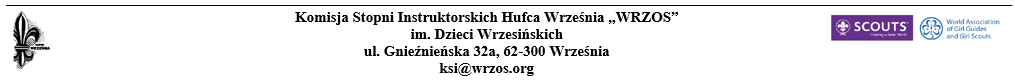 Podać stopień instruktorski, imię i nazwisko,W opinii należy uwzględnić aktywność, umiejętności, wiedzę, predyspozycję, osiągnięcia, itp. oraz przychylenie się (lub nie, z podaniem przyczyn) do otwarcia próby,Dotyczy osób wnioskujących o otwarcie próby na stopień instruktorski podharcmistrzyni/podharcmistrza,Podać funkcję np. Komendantki Hufca Września, Komendanta Chorągwi Wielkopolskiej,Niepotrzebne wykreślić.Przypisy:Podać na jaki stopień: PRZEWODNICZKI, PRZEOWDNIKA, PODHARCMISTRZYNI, PODHARCMISTRZA,Podać miejscowość, kod, ulicę/osiedle, nr domu i mieszkania,Podać pełną nazwę jednostki,Podać nazwę stopnia, nr rozkazu, z dnia, wydany przez – podać funkcję np. Drużynowa 11 GZ „Maciusie”, Komendant Chorągwi Wielkopolskiej,Należy podać przebyte kursy, szkolenia warsztaty i inne formy szkoleniowe istotne dla potrzeb realizacji próby, w przypadku osób wnioskujących o otwarcie próby na stopień instruktorski przewodniczki/przewodnika, w szczególności ukończony kurs przewodnikowski,Dotyczy osób wnioskujących o otwarcie próby na stopień instruktorski podharcmistrzyni/podharcmistrza – wymienić prowadzone zajęcia, szkolenia itp. z podaniem miesiąca i roku,Uchwała nr 43/XXXVIII Rady Naczelnej ZHP z dnia 2 października 2016 r. w sprawie systemu stopni instruktorskich oraz Regulamin pracy Komisji Stopni Instruktorskich oraz sposobu zdobywania Stopni Instruktorskich  w Hufca ZHP Września z dnia 31.03.2017 r.Podać stopień instruktorski, imię i nazwisko,W opinii należy uwzględnić aktywność, umiejętności, wiedzę, predyspozycję, osiągnięcia, itp. oraz przychylenie się (lub nie, z podaniem przyczyn) do otwarcia próby,Dotyczy osób wnioskujących o otwarcie próby na stopień instruktorski podharcmistrzyni/podharcmistrza,Podać funkcję np. Komendantki Hufca Września, Komendanta Chorągwi Wielkopolskiej,Niepotrzebne wykreślić.Załącznik do wniosku o otwarcie próby instruktorskiejPROGRAM PRÓBY NA STOPIEŃ INSTRUKTORSKIPROGRAM PRÓBY NA STOPIEŃ INSTRUKTORSKIPROGRAM PRÓBY NA STOPIEŃ INSTRUKTORSKIPROGRAM PRÓBY NA STOPIEŃ INSTRUKTORSKIPROGRAM PRÓBY NA STOPIEŃ INSTRUKTORSKIPROGRAM PRÓBY NA STOPIEŃ INSTRUKTORSKIPROGRAM PRÓBY NA STOPIEŃ INSTRUKTORSKIPROGRAM PRÓBY NA STOPIEŃ INSTRUKTORSKIPROGRAM PRÓBY NA STOPIEŃ INSTRUKTORSKIPROGRAM PRÓBY NA STOPIEŃ INSTRUKTORSKIImię i nazwisko wnioskującegoImię i nazwisko wnioskującegoImię i nazwisko opiekunki/opiekunaImię i nazwisko opiekunki/opiekunaPROPONOWANE ZADANIA I WYMAGANIAPROPONOWANE ZADANIA I WYMAGANIAPROPONOWANE ZADANIA I WYMAGANIAPROPONOWANE ZADANIA I WYMAGANIAPROPONOWANE ZADANIA I WYMAGANIAPROPONOWANE ZADANIA I WYMAGANIAPROPONOWANE ZADANIA I WYMAGANIAPROPONOWANE ZADANIA I WYMAGANIALp.Nazwa zadaniaNazwa zadaniaNazwa zadaniaNazwa zadaniaNazwa zadaniaNazwa zadaniaNumer wymagania wg. SSIPROPONOWANY SPOSÓB (LUB OPIS) SPEŁNIENIA WARUNKÓW ZAMKNIĘCIA PRÓBYPROPONOWANY SPOSÓB (LUB OPIS) SPEŁNIENIA WARUNKÓW ZAMKNIĘCIA PRÓBYPROPONOWANY SPOSÓB (LUB OPIS) SPEŁNIENIA WARUNKÓW ZAMKNIĘCIA PRÓBYPROPONOWANY SPOSÓB (LUB OPIS) SPEŁNIENIA WARUNKÓW ZAMKNIĘCIA PRÓBYPROPONOWANY SPOSÓB (LUB OPIS) SPEŁNIENIA WARUNKÓW ZAMKNIĘCIA PRÓBYPROPONOWANY SPOSÓB (LUB OPIS) SPEŁNIENIA WARUNKÓW ZAMKNIĘCIA PRÓBYPROPONOWANY SPOSÓB (LUB OPIS) SPEŁNIENIA WARUNKÓW ZAMKNIĘCIA PRÓBYPROPONOWANY SPOSÓB (LUB OPIS) SPEŁNIENIA WARUNKÓW ZAMKNIĘCIA PRÓBYLp.Proponowany sposób lub opisProponowany sposób lub opisProponowany sposób lub opisProponowany sposób lub opisProponowany sposób lub opisNumer warunku wg. SSINumer warunku wg. SSIData i podpis wnioskującegoData i podpis wnioskującegoData i podpis wnioskującegoData i podpis opiekunki/opiekuna próbyData i podpis opiekunki/opiekuna próbyData i podpis opiekunki/opiekuna próbyData i podpis opiekunki/opiekuna próbyWNIOSEK O ZAMKNIĘCIE PRÓBY NA STOPIEŃ INSTRUKTORSKI1)WNIOSEK O ZAMKNIĘCIE PRÓBY NA STOPIEŃ INSTRUKTORSKI1)WNIOSEK O ZAMKNIĘCIE PRÓBY NA STOPIEŃ INSTRUKTORSKI1)WNIOSEK O ZAMKNIĘCIE PRÓBY NA STOPIEŃ INSTRUKTORSKI1)WNIOSEK O ZAMKNIĘCIE PRÓBY NA STOPIEŃ INSTRUKTORSKI1)WNIOSEK O ZAMKNIĘCIE PRÓBY NA STOPIEŃ INSTRUKTORSKI1)WNIOSEK O ZAMKNIĘCIE PRÓBY NA STOPIEŃ INSTRUKTORSKI1)WNIOSEK O ZAMKNIĘCIE PRÓBY NA STOPIEŃ INSTRUKTORSKI1)WNIOSEK O ZAMKNIĘCIE PRÓBY NA STOPIEŃ INSTRUKTORSKI1)WNIOSEK O ZAMKNIĘCIE PRÓBY NA STOPIEŃ INSTRUKTORSKI1)WNIOSEK O ZAMKNIĘCIE PRÓBY NA STOPIEŃ INSTRUKTORSKI1)WNIOSEK O ZAMKNIĘCIE PRÓBY NA STOPIEŃ INSTRUKTORSKI1)WNIOSEK O ZAMKNIĘCIE PRÓBY NA STOPIEŃ INSTRUKTORSKI1)WNIOSEK O ZAMKNIĘCIE PRÓBY NA STOPIEŃ INSTRUKTORSKI1)WNIOSEK O ZAMKNIĘCIE PRÓBY NA STOPIEŃ INSTRUKTORSKI1)WNIOSEK O ZAMKNIĘCIE PRÓBY NA STOPIEŃ INSTRUKTORSKI1)WNIOSEK O ZAMKNIĘCIE PRÓBY NA STOPIEŃ INSTRUKTORSKI1)WNIOSEK O ZAMKNIĘCIE PRÓBY NA STOPIEŃ INSTRUKTORSKI1)WNIOSEK O ZAMKNIĘCIE PRÓBY NA STOPIEŃ INSTRUKTORSKI1)WNIOSEK O ZAMKNIĘCIE PRÓBY NA STOPIEŃ INSTRUKTORSKI1)WNIOSEK O ZAMKNIĘCIE PRÓBY NA STOPIEŃ INSTRUKTORSKI1)WNIOSEK O ZAMKNIĘCIE PRÓBY NA STOPIEŃ INSTRUKTORSKI1)WNIOSEK O ZAMKNIĘCIE PRÓBY NA STOPIEŃ INSTRUKTORSKI1)WNIOSEK O ZAMKNIĘCIE PRÓBY NA STOPIEŃ INSTRUKTORSKI1)WNIOSEK O ZAMKNIĘCIE PRÓBY NA STOPIEŃ INSTRUKTORSKI1)WNIOSEK O ZAMKNIĘCIE PRÓBY NA STOPIEŃ INSTRUKTORSKI1)WNIOSEK O ZAMKNIĘCIE PRÓBY NA STOPIEŃ INSTRUKTORSKI1)WNIOSEK O ZAMKNIĘCIE PRÓBY NA STOPIEŃ INSTRUKTORSKI1)WNIOSEK O ZAMKNIĘCIE PRÓBY NA STOPIEŃ INSTRUKTORSKI1)WNIOSEK O ZAMKNIĘCIE PRÓBY NA STOPIEŃ INSTRUKTORSKI1)INFORMACJE O OSOBIE REALIZUJĄCEJ PRÓBĘINFORMACJE O OSOBIE REALIZUJĄCEJ PRÓBĘINFORMACJE O OSOBIE REALIZUJĄCEJ PRÓBĘINFORMACJE O OSOBIE REALIZUJĄCEJ PRÓBĘINFORMACJE O OSOBIE REALIZUJĄCEJ PRÓBĘINFORMACJE O OSOBIE REALIZUJĄCEJ PRÓBĘINFORMACJE O OSOBIE REALIZUJĄCEJ PRÓBĘINFORMACJE O OSOBIE REALIZUJĄCEJ PRÓBĘINFORMACJE O OSOBIE REALIZUJĄCEJ PRÓBĘINFORMACJE O OSOBIE REALIZUJĄCEJ PRÓBĘINFORMACJE O OSOBIE REALIZUJĄCEJ PRÓBĘINFORMACJE O OSOBIE REALIZUJĄCEJ PRÓBĘINFORMACJE O OSOBIE REALIZUJĄCEJ PRÓBĘINFORMACJE O OSOBIE REALIZUJĄCEJ PRÓBĘINFORMACJE O OSOBIE REALIZUJĄCEJ PRÓBĘINFORMACJE O OSOBIE REALIZUJĄCEJ PRÓBĘINFORMACJE O OSOBIE REALIZUJĄCEJ PRÓBĘINFORMACJE O OSOBIE REALIZUJĄCEJ PRÓBĘImię i nazwiskoImię i nazwiskoPESELNumer Ewidencji ZHPNumer Ewidencji ZHPNumer Ewidencji ZHPNumer Ewidencji ZHPNumer Ewidencji ZHPe-mailNr telefonuNr telefonuNr telefonuPodstawowa jednostka organizacyjna2)Podstawowa jednostka organizacyjna2)Podstawowa jednostka organizacyjna2)Podstawowa jednostka organizacyjna2)Podstawowa jednostka organizacyjna2)e-mailNr telefonuNr telefonuNr telefonuOpiekunka/Opiekun próby3)Opiekunka/Opiekun próby3)Opiekunka/Opiekun próby3)Opiekunka/Opiekun próby3)Rozkaz otwarcia próby4)Rozkaz otwarcia próby4)Rozkaz otwarcia próby4)PRZEBIEG PRÓBY NA STOPIEŃ INSTRUKTORSKIPRZEBIEG PRÓBY NA STOPIEŃ INSTRUKTORSKIPRZEBIEG PRÓBY NA STOPIEŃ INSTRUKTORSKIPRZEBIEG PRÓBY NA STOPIEŃ INSTRUKTORSKIPRZEBIEG PRÓBY NA STOPIEŃ INSTRUKTORSKIPRZEBIEG PRÓBY NA STOPIEŃ INSTRUKTORSKIPRZEBIEG PRÓBY NA STOPIEŃ INSTRUKTORSKIPRZEBIEG PRÓBY NA STOPIEŃ INSTRUKTORSKIPRZEBIEG PRÓBY NA STOPIEŃ INSTRUKTORSKIPRZEBIEG PRÓBY NA STOPIEŃ INSTRUKTORSKIPRZEBIEG PRÓBY NA STOPIEŃ INSTRUKTORSKIPRZEBIEG PRÓBY NA STOPIEŃ INSTRUKTORSKIPRZEBIEG PRÓBY NA STOPIEŃ INSTRUKTORSKIPRZEBIEG PRÓBY NA STOPIEŃ INSTRUKTORSKIPRZEBIEG PRÓBY NA STOPIEŃ INSTRUKTORSKIPRZEBIEG PRÓBY NA STOPIEŃ INSTRUKTORSKIPRZEBIEG PRÓBY NA STOPIEŃ INSTRUKTORSKIPRZEBIEG PRÓBY NA STOPIEŃ INSTRUKTORSKIKarta próby stanowiąca potwierdzenie realizacji próby stanowi załącznik do niniejszego wniosku. Karta próby stanowiąca potwierdzenie realizacji próby stanowi załącznik do niniejszego wniosku. Karta próby stanowiąca potwierdzenie realizacji próby stanowi załącznik do niniejszego wniosku. Karta próby stanowiąca potwierdzenie realizacji próby stanowi załącznik do niniejszego wniosku. Karta próby stanowiąca potwierdzenie realizacji próby stanowi załącznik do niniejszego wniosku. Karta próby stanowiąca potwierdzenie realizacji próby stanowi załącznik do niniejszego wniosku. Karta próby stanowiąca potwierdzenie realizacji próby stanowi załącznik do niniejszego wniosku. Karta próby stanowiąca potwierdzenie realizacji próby stanowi załącznik do niniejszego wniosku. Karta próby stanowiąca potwierdzenie realizacji próby stanowi załącznik do niniejszego wniosku. Karta próby stanowiąca potwierdzenie realizacji próby stanowi załącznik do niniejszego wniosku. Karta próby stanowiąca potwierdzenie realizacji próby stanowi załącznik do niniejszego wniosku. Karta próby stanowiąca potwierdzenie realizacji próby stanowi załącznik do niniejszego wniosku. Karta próby stanowiąca potwierdzenie realizacji próby stanowi załącznik do niniejszego wniosku. Karta próby stanowiąca potwierdzenie realizacji próby stanowi załącznik do niniejszego wniosku. Karta próby stanowiąca potwierdzenie realizacji próby stanowi załącznik do niniejszego wniosku. Karta próby stanowiąca potwierdzenie realizacji próby stanowi załącznik do niniejszego wniosku. Karta próby stanowiąca potwierdzenie realizacji próby stanowi załącznik do niniejszego wniosku. Karta próby stanowiąca potwierdzenie realizacji próby stanowi załącznik do niniejszego wniosku.                                                        Udział w szkoleniach i kursach5)                                                       Udział w szkoleniach i kursach5)                                                       Udział w szkoleniach i kursach5)                                                       Udział w szkoleniach i kursach5)                                                       Udział w szkoleniach i kursach5)                                                       Udział w szkoleniach i kursach5)                                                       Udział w szkoleniach i kursach5)                                                       Udział w szkoleniach i kursach5)                                                       Udział w szkoleniach i kursach5)                                                       Udział w szkoleniach i kursach5)                                                       Udział w szkoleniach i kursach5)                                                       Udział w szkoleniach i kursach5)                                                       Udział w szkoleniach i kursach5)                                                       Udział w szkoleniach i kursach5)                                                       Udział w szkoleniach i kursach5)                                                       Udział w szkoleniach i kursach5)                                                       Udział w szkoleniach i kursach5)RokPonadto pragnę poinformować KSI o:6)Ponadto pragnę poinformować KSI o:6)Ponadto pragnę poinformować KSI o:6)Ponadto pragnę poinformować KSI o:6)Ponadto pragnę poinformować KSI o:6)Ponadto pragnę poinformować KSI o:6)Ponadto pragnę poinformować KSI o:6)Ponadto pragnę poinformować KSI o:6)Ponadto pragnę poinformować KSI o:6)Ponadto pragnę poinformować KSI o:6)Ponadto pragnę poinformować KSI o:6)Ponadto pragnę poinformować KSI o:6)Ponadto pragnę poinformować KSI o:6)Ponadto pragnę poinformować KSI o:6)Ponadto pragnę poinformować KSI o:6)Ponadto pragnę poinformować KSI o:6)Ponadto pragnę poinformować KSI o:6)Ponadto pragnę poinformować KSI o:6)Wnioskuję o zamknięcie próby na stopień instruktorski1), 7)Wnioskuję o zamknięcie próby na stopień instruktorski1), 7)Wnioskuję o zamknięcie próby na stopień instruktorski1), 7)Wnioskuję o zamknięcie próby na stopień instruktorski1), 7)Wnioskuję o zamknięcie próby na stopień instruktorski1), 7)Wnioskuję o zamknięcie próby na stopień instruktorski1), 7)Wnioskuję o zamknięcie próby na stopień instruktorski1), 7)Wnioskuję o zamknięcie próby na stopień instruktorski1), 7)Wnioskuję o zamknięcie próby na stopień instruktorski1), 7)Wnioskuję o zamknięcie próby na stopień instruktorski1), 7)W związku z powyższym, wyrażam gotowość do stawienia się na posiedzeniu Komisji Stopni Instruktorskich Hufca Września, w wyznaczonym terminie i miejscu, gdzie przedstawię raport z przebiegu próby, zrealizowania wymagań i spełnienia warunków zamknięcia próby oraz z osiągnięcia poziomu opisanego w idei stopnia (w tym dokumentację powstałą w wyniku realizacji próby).W związku z powyższym, wyrażam gotowość do stawienia się na posiedzeniu Komisji Stopni Instruktorskich Hufca Września, w wyznaczonym terminie i miejscu, gdzie przedstawię raport z przebiegu próby, zrealizowania wymagań i spełnienia warunków zamknięcia próby oraz z osiągnięcia poziomu opisanego w idei stopnia (w tym dokumentację powstałą w wyniku realizacji próby).W związku z powyższym, wyrażam gotowość do stawienia się na posiedzeniu Komisji Stopni Instruktorskich Hufca Września, w wyznaczonym terminie i miejscu, gdzie przedstawię raport z przebiegu próby, zrealizowania wymagań i spełnienia warunków zamknięcia próby oraz z osiągnięcia poziomu opisanego w idei stopnia (w tym dokumentację powstałą w wyniku realizacji próby).W związku z powyższym, wyrażam gotowość do stawienia się na posiedzeniu Komisji Stopni Instruktorskich Hufca Września, w wyznaczonym terminie i miejscu, gdzie przedstawię raport z przebiegu próby, zrealizowania wymagań i spełnienia warunków zamknięcia próby oraz z osiągnięcia poziomu opisanego w idei stopnia (w tym dokumentację powstałą w wyniku realizacji próby).W związku z powyższym, wyrażam gotowość do stawienia się na posiedzeniu Komisji Stopni Instruktorskich Hufca Września, w wyznaczonym terminie i miejscu, gdzie przedstawię raport z przebiegu próby, zrealizowania wymagań i spełnienia warunków zamknięcia próby oraz z osiągnięcia poziomu opisanego w idei stopnia (w tym dokumentację powstałą w wyniku realizacji próby).W związku z powyższym, wyrażam gotowość do stawienia się na posiedzeniu Komisji Stopni Instruktorskich Hufca Września, w wyznaczonym terminie i miejscu, gdzie przedstawię raport z przebiegu próby, zrealizowania wymagań i spełnienia warunków zamknięcia próby oraz z osiągnięcia poziomu opisanego w idei stopnia (w tym dokumentację powstałą w wyniku realizacji próby).W związku z powyższym, wyrażam gotowość do stawienia się na posiedzeniu Komisji Stopni Instruktorskich Hufca Września, w wyznaczonym terminie i miejscu, gdzie przedstawię raport z przebiegu próby, zrealizowania wymagań i spełnienia warunków zamknięcia próby oraz z osiągnięcia poziomu opisanego w idei stopnia (w tym dokumentację powstałą w wyniku realizacji próby).W związku z powyższym, wyrażam gotowość do stawienia się na posiedzeniu Komisji Stopni Instruktorskich Hufca Września, w wyznaczonym terminie i miejscu, gdzie przedstawię raport z przebiegu próby, zrealizowania wymagań i spełnienia warunków zamknięcia próby oraz z osiągnięcia poziomu opisanego w idei stopnia (w tym dokumentację powstałą w wyniku realizacji próby).W związku z powyższym, wyrażam gotowość do stawienia się na posiedzeniu Komisji Stopni Instruktorskich Hufca Września, w wyznaczonym terminie i miejscu, gdzie przedstawię raport z przebiegu próby, zrealizowania wymagań i spełnienia warunków zamknięcia próby oraz z osiągnięcia poziomu opisanego w idei stopnia (w tym dokumentację powstałą w wyniku realizacji próby).W związku z powyższym, wyrażam gotowość do stawienia się na posiedzeniu Komisji Stopni Instruktorskich Hufca Września, w wyznaczonym terminie i miejscu, gdzie przedstawię raport z przebiegu próby, zrealizowania wymagań i spełnienia warunków zamknięcia próby oraz z osiągnięcia poziomu opisanego w idei stopnia (w tym dokumentację powstałą w wyniku realizacji próby).W związku z powyższym, wyrażam gotowość do stawienia się na posiedzeniu Komisji Stopni Instruktorskich Hufca Września, w wyznaczonym terminie i miejscu, gdzie przedstawię raport z przebiegu próby, zrealizowania wymagań i spełnienia warunków zamknięcia próby oraz z osiągnięcia poziomu opisanego w idei stopnia (w tym dokumentację powstałą w wyniku realizacji próby).W związku z powyższym, wyrażam gotowość do stawienia się na posiedzeniu Komisji Stopni Instruktorskich Hufca Września, w wyznaczonym terminie i miejscu, gdzie przedstawię raport z przebiegu próby, zrealizowania wymagań i spełnienia warunków zamknięcia próby oraz z osiągnięcia poziomu opisanego w idei stopnia (w tym dokumentację powstałą w wyniku realizacji próby).W związku z powyższym, wyrażam gotowość do stawienia się na posiedzeniu Komisji Stopni Instruktorskich Hufca Września, w wyznaczonym terminie i miejscu, gdzie przedstawię raport z przebiegu próby, zrealizowania wymagań i spełnienia warunków zamknięcia próby oraz z osiągnięcia poziomu opisanego w idei stopnia (w tym dokumentację powstałą w wyniku realizacji próby).W związku z powyższym, wyrażam gotowość do stawienia się na posiedzeniu Komisji Stopni Instruktorskich Hufca Września, w wyznaczonym terminie i miejscu, gdzie przedstawię raport z przebiegu próby, zrealizowania wymagań i spełnienia warunków zamknięcia próby oraz z osiągnięcia poziomu opisanego w idei stopnia (w tym dokumentację powstałą w wyniku realizacji próby).W związku z powyższym, wyrażam gotowość do stawienia się na posiedzeniu Komisji Stopni Instruktorskich Hufca Września, w wyznaczonym terminie i miejscu, gdzie przedstawię raport z przebiegu próby, zrealizowania wymagań i spełnienia warunków zamknięcia próby oraz z osiągnięcia poziomu opisanego w idei stopnia (w tym dokumentację powstałą w wyniku realizacji próby).W związku z powyższym, wyrażam gotowość do stawienia się na posiedzeniu Komisji Stopni Instruktorskich Hufca Września, w wyznaczonym terminie i miejscu, gdzie przedstawię raport z przebiegu próby, zrealizowania wymagań i spełnienia warunków zamknięcia próby oraz z osiągnięcia poziomu opisanego w idei stopnia (w tym dokumentację powstałą w wyniku realizacji próby).W związku z powyższym, wyrażam gotowość do stawienia się na posiedzeniu Komisji Stopni Instruktorskich Hufca Września, w wyznaczonym terminie i miejscu, gdzie przedstawię raport z przebiegu próby, zrealizowania wymagań i spełnienia warunków zamknięcia próby oraz z osiągnięcia poziomu opisanego w idei stopnia (w tym dokumentację powstałą w wyniku realizacji próby).W związku z powyższym, wyrażam gotowość do stawienia się na posiedzeniu Komisji Stopni Instruktorskich Hufca Września, w wyznaczonym terminie i miejscu, gdzie przedstawię raport z przebiegu próby, zrealizowania wymagań i spełnienia warunków zamknięcia próby oraz z osiągnięcia poziomu opisanego w idei stopnia (w tym dokumentację powstałą w wyniku realizacji próby).Miejscowość i dataMiejscowość i dataMiejscowość i dataMiejscowość i dataMiejscowość i dataMiejscowość i dataMiejscowość i dataPodpis wnioskującegoPodpis wnioskującegoPodpis wnioskującegoPodpis wnioskującegoPodpis wnioskującegoPodpis wnioskującegoPodpis wnioskującegoOpinia Opiekunki/Opiekuna próby:8)Opinia Opiekunki/Opiekuna próby:8)Opinia Opiekunki/Opiekuna próby:8)Opinia Opiekunki/Opiekuna próby:8)Opinia Opiekunki/Opiekuna próby:8)Opinia Opiekunki/Opiekuna próby:8)Opinia Opiekunki/Opiekuna próby:8)Opinia Opiekunki/Opiekuna próby:8)Opinia Opiekunki/Opiekuna próby:8)Opinia Opiekunki/Opiekuna próby:8)Opinia Opiekunki/Opiekuna próby:8)Opinia Opiekunki/Opiekuna próby:8)Opinia Opiekunki/Opiekuna próby:8)Opinia Opiekunki/Opiekuna próby:8)Opinia Opiekunki/Opiekuna próby:8)Opinia Opiekunki/Opiekuna próby:8)Opinia Opiekunki/Opiekuna próby:8)Opinia Opiekunki/Opiekuna próby:8)Dlatego wnioskuję o przyznanie stopnia1)Dlatego wnioskuję o przyznanie stopnia1)Dlatego wnioskuję o przyznanie stopnia1)Dlatego wnioskuję o przyznanie stopnia1)Dlatego wnioskuję o przyznanie stopnia1)Dlatego wnioskuję o przyznanie stopnia1)Dlatego wnioskuję o przyznanie stopnia1)Data i podpis opiekunki/opiekuna próbyData i podpis opiekunki/opiekuna próbyData i podpis opiekunki/opiekuna próbyData i podpis opiekunki/opiekuna próbyData i podpis opiekunki/opiekuna próbyData i podpis opiekunki/opiekuna próbyData i podpis opiekunki/opiekuna próbyOpinia bezpośredniego przełożonego:9)Opinia bezpośredniego przełożonego:9)Opinia bezpośredniego przełożonego:9)Opinia bezpośredniego przełożonego:9)Opinia bezpośredniego przełożonego:9)Opinia bezpośredniego przełożonego:9)Opinia bezpośredniego przełożonego:9)Opinia bezpośredniego przełożonego:9)Opinia bezpośredniego przełożonego:9)Opinia bezpośredniego przełożonego:9)Opinia bezpośredniego przełożonego:9)Opinia bezpośredniego przełożonego:9)Opinia bezpośredniego przełożonego:9)Opinia bezpośredniego przełożonego:9)Opinia bezpośredniego przełożonego:9)Opinia bezpośredniego przełożonego:9)Opinia bezpośredniego przełożonego:9)Opinia bezpośredniego przełożonego:9)Miejscowość i dataMiejscowość i dataMiejscowość i dataMiejscowość i dataMiejscowość i dataMiejscowość i dataPieczęć i podpisPieczęć i podpisPieczęć i podpisPieczęć i podpisPieczęć i podpisPieczęć i podpisPOTWIERDZENIE ZALICZENIA SŁUŻBY INSTRUKTORSKIEJ9)POTWIERDZENIE ZALICZENIA SŁUŻBY INSTRUKTORSKIEJ9)POTWIERDZENIE ZALICZENIA SŁUŻBY INSTRUKTORSKIEJ9)POTWIERDZENIE ZALICZENIA SŁUŻBY INSTRUKTORSKIEJ9)POTWIERDZENIE ZALICZENIA SŁUŻBY INSTRUKTORSKIEJ9)POTWIERDZENIE ZALICZENIA SŁUŻBY INSTRUKTORSKIEJ9)POTWIERDZENIE ZALICZENIA SŁUŻBY INSTRUKTORSKIEJ9)POTWIERDZENIE ZALICZENIA SŁUŻBY INSTRUKTORSKIEJ9)POTWIERDZENIE ZALICZENIA SŁUŻBY INSTRUKTORSKIEJ9)POTWIERDZENIE ZALICZENIA SŁUŻBY INSTRUKTORSKIEJ9)POTWIERDZENIE ZALICZENIA SŁUŻBY INSTRUKTORSKIEJ9)POTWIERDZENIE ZALICZENIA SŁUŻBY INSTRUKTORSKIEJ9)POTWIERDZENIE ZALICZENIA SŁUŻBY INSTRUKTORSKIEJ9)POTWIERDZENIE ZALICZENIA SŁUŻBY INSTRUKTORSKIEJ9)Druhna/DruhDruhna/Druhma zaliczoną służbę instruktorską zama zaliczoną służbę instruktorską zama zaliczoną służbę instruktorską zama zaliczoną służbę instruktorską zama zaliczoną służbę instruktorską zama zaliczoną służbę instruktorską zarokRozkazem10)Rozkazem10)Rozkazem10)nrz dniaMiejscowość i dataMiejscowość i dataMiejscowość i dataMiejscowość i dataMiejscowość i dataMiejscowość i dataPieczęć i podpisPieczęć i podpisPieczęć i podpisPieczęć i podpisPieczęć i podpisPieczęć i podpisDECYZJA KOMISJI STOPNI INSTRUKTORSKICH HUFCA WRZEŚNIADECYZJA KOMISJI STOPNI INSTRUKTORSKICH HUFCA WRZEŚNIADECYZJA KOMISJI STOPNI INSTRUKTORSKICH HUFCA WRZEŚNIADECYZJA KOMISJI STOPNI INSTRUKTORSKICH HUFCA WRZEŚNIADECYZJA KOMISJI STOPNI INSTRUKTORSKICH HUFCA WRZEŚNIADECYZJA KOMISJI STOPNI INSTRUKTORSKICH HUFCA WRZEŚNIADECYZJA KOMISJI STOPNI INSTRUKTORSKICH HUFCA WRZEŚNIADECYZJA KOMISJI STOPNI INSTRUKTORSKICH HUFCA WRZEŚNIADECYZJA KOMISJI STOPNI INSTRUKTORSKICH HUFCA WRZEŚNIADECYZJA KOMISJI STOPNI INSTRUKTORSKICH HUFCA WRZEŚNIADECYZJA KOMISJI STOPNI INSTRUKTORSKICH HUFCA WRZEŚNIADECYZJA KOMISJI STOPNI INSTRUKTORSKICH HUFCA WRZEŚNIADECYZJA KOMISJI STOPNI INSTRUKTORSKICH HUFCA WRZEŚNIADECYZJA KOMISJI STOPNI INSTRUKTORSKICH HUFCA WRZEŚNIANa posiedzeniu w dniuNa posiedzeniu w dniuNa posiedzeniu w dniuNa posiedzeniu w dniuKomisja Stopni Instruktorskich Hufca Września postanowiła:11)Komisja Stopni Instruktorskich Hufca Września postanowiła:11)Komisja Stopni Instruktorskich Hufca Września postanowiła:11)Komisja Stopni Instruktorskich Hufca Września postanowiła:11)Komisja Stopni Instruktorskich Hufca Września postanowiła:11)Komisja Stopni Instruktorskich Hufca Września postanowiła:11)Komisja Stopni Instruktorskich Hufca Września postanowiła:11)złożyć wniosek do Komendantki Hufca Września o zamknięcie próby na stopień instruktorskizłożyć wniosek do Komendantki Hufca Września o zamknięcie próby na stopień instruktorskizłożyć wniosek do Komendantki Hufca Września o zamknięcie próby na stopień instruktorskizłożyć wniosek do Komendantki Hufca Września o zamknięcie próby na stopień instruktorskizłożyć wniosek do Komendantki Hufca Września o zamknięcie próby na stopień instruktorskizłożyć wniosek do Komendantki Hufca Września o zamknięcie próby na stopień instruktorskizłożyć wniosek do Komendantki Hufca Września o zamknięcie próby na stopień instruktorskizłożyć wniosek do Komendantki Hufca Września o zamknięcie próby na stopień instruktorskizłożyć wniosek do Komendantki Hufca Września o zamknięcie próby na stopień instruktorskizłożyć wniosek do Komendantki Hufca Września o zamknięcie próby na stopień instruktorskizłożyć wniosek do Komendantki Hufca Września o zamknięcie próby na stopień instruktorskidruhnie/druhowidruhnie/druhowidruhnie/druhowinie składać wniosku do Komendantki Hufca Września o zamknięcie próby na stopień instruktorski, negatywnie oceniając przedstawioną dokumentację, z powodu:nie składać wniosku do Komendantki Hufca Września o zamknięcie próby na stopień instruktorski, negatywnie oceniając przedstawioną dokumentację, z powodu:nie składać wniosku do Komendantki Hufca Września o zamknięcie próby na stopień instruktorski, negatywnie oceniając przedstawioną dokumentację, z powodu:nie składać wniosku do Komendantki Hufca Września o zamknięcie próby na stopień instruktorski, negatywnie oceniając przedstawioną dokumentację, z powodu:nie składać wniosku do Komendantki Hufca Września o zamknięcie próby na stopień instruktorski, negatywnie oceniając przedstawioną dokumentację, z powodu:nie składać wniosku do Komendantki Hufca Września o zamknięcie próby na stopień instruktorski, negatywnie oceniając przedstawioną dokumentację, z powodu:nie składać wniosku do Komendantki Hufca Września o zamknięcie próby na stopień instruktorski, negatywnie oceniając przedstawioną dokumentację, z powodu:nie składać wniosku do Komendantki Hufca Września o zamknięcie próby na stopień instruktorski, negatywnie oceniając przedstawioną dokumentację, z powodu:nie składać wniosku do Komendantki Hufca Września o zamknięcie próby na stopień instruktorski, negatywnie oceniając przedstawioną dokumentację, z powodu:nie składać wniosku do Komendantki Hufca Września o zamknięcie próby na stopień instruktorski, negatywnie oceniając przedstawioną dokumentację, z powodu:nie składać wniosku do Komendantki Hufca Września o zamknięcie próby na stopień instruktorski, negatywnie oceniając przedstawioną dokumentację, z powodu:nie składać wniosku do Komendantki Hufca Września o zamknięcie próby na stopień instruktorski, negatywnie oceniając przedstawioną dokumentację, z powodu:nie składać wniosku do Komendantki Hufca Września o zamknięcie próby na stopień instruktorski, negatywnie oceniając przedstawioną dokumentację, z powodu:nie składać wniosku do Komendantki Hufca Września o zamknięcie próby na stopień instruktorski, negatywnie oceniając przedstawioną dokumentację, z powodu:Podpisy członków Komisji Stopni Instruktorskich Hufca WrześniaPodpisy członków Komisji Stopni Instruktorskich Hufca WrześniaPodpisy członków Komisji Stopni Instruktorskich Hufca WrześniaPodpisy członków Komisji Stopni Instruktorskich Hufca WrześniaPodpisy członków Komisji Stopni Instruktorskich Hufca WrześniaPróbę zamknięto z wynikiem negatywnym/pozytywnym i przyznano stopień10) Rozkazem Komendantki Hufca WrześniaPróbę zamknięto z wynikiem negatywnym/pozytywnym i przyznano stopień10) Rozkazem Komendantki Hufca WrześniaPróbę zamknięto z wynikiem negatywnym/pozytywnym i przyznano stopień10) Rozkazem Komendantki Hufca WrześniaPróbę zamknięto z wynikiem negatywnym/pozytywnym i przyznano stopień10) Rozkazem Komendantki Hufca WrześniaPróbę zamknięto z wynikiem negatywnym/pozytywnym i przyznano stopień10) Rozkazem Komendantki Hufca Wrześnianrz dniaPrzypisy:Podać na jaki stopień: PRZEWODNICZKI, PRZEOWDNIKA, PODHARCMISTRZYNI, PODHARCMISTRZA,Podać pełną nazwę jednostki,Podać stopień instruktorski, imię i nazwisko,Należy podać nr rozkazu, z dnia, wydany przez – podać funkcję np. Komendantka Hufca Września,Wymienić nazwę lub zakres kursu, szkolenia, warsztatów wraz z podaniem miesiąca i roku ich realizacji,Należy podać szczególne osiągnięcia, zrealizowane dodatkowe zadania, itp.Złożenie wniosku o zamknięcie próby na stopień instruktorski jest równoznaczne z potwierdzeniem zapoznania się z Uchwałą nr 43/XXXVIII Rady Naczelnej ZHP z dnia 2 października 2016 r. w sprawie systemu stopni instruktorskich oraz Regulamin pracy Komisji Stopni Instruktorskich oraz sposobu zdobywania Stopni Instruktorskich w Hufca ZHP Września z dnia 31.03.2017W opinii należy uwzględnić przebieg próby, realizację zadań, osiągnięcia, itp. oraz przychylenie się (lub nie, z podaniem przyczyn) do pozytywnego zamknięcia próby,W opinii należy uwzględnić aktywność, nabyte umiejętności, wiedzę, predyspozycję, osiągnięcia oraz zauważalne zmiany w związku z realizacją próby,Podać funkcję np. Komendantki Hufca Września, Komendanta Chorągwi Wielkopolskiej,Niepotrzebne wykreślić.Przypisy:Podać na jaki stopień: PRZEWODNICZKI, PRZEOWDNIKA, PODHARCMISTRZYNI, PODHARCMISTRZA,Podać pełną nazwę jednostki,Podać stopień instruktorski, imię i nazwisko,Należy podać nr rozkazu, z dnia, wydany przez – podać funkcję np. Komendantka Hufca Września,Wymienić nazwę lub zakres kursu, szkolenia, warsztatów wraz z podaniem miesiąca i roku ich realizacji,Należy podać szczególne osiągnięcia, zrealizowane dodatkowe zadania, itp.Złożenie wniosku o zamknięcie próby na stopień instruktorski jest równoznaczne z potwierdzeniem zapoznania się z Uchwałą nr 43/XXXVIII Rady Naczelnej ZHP z dnia 2 października 2016 r. w sprawie systemu stopni instruktorskich oraz Regulamin pracy Komisji Stopni Instruktorskich oraz sposobu zdobywania Stopni Instruktorskich w Hufca ZHP Września z dnia 31.03.2017W opinii należy uwzględnić przebieg próby, realizację zadań, osiągnięcia, itp. oraz przychylenie się (lub nie, z podaniem przyczyn) do pozytywnego zamknięcia próby,W opinii należy uwzględnić aktywność, nabyte umiejętności, wiedzę, predyspozycję, osiągnięcia oraz zauważalne zmiany w związku z realizacją próby,Podać funkcję np. Komendantki Hufca Września, Komendanta Chorągwi Wielkopolskiej,Niepotrzebne wykreślić.Załącznik do wniosku o zamknięcie próby instruktorskiejZałącznik do wniosku o zamknięcie próby instruktorskiejZałącznik do wniosku o zamknięcie próby instruktorskiejZałącznik do wniosku o zamknięcie próby instruktorskiejZałącznik do wniosku o zamknięcie próby instruktorskiejZałącznik do wniosku o zamknięcie próby instruktorskiejZałącznik do wniosku o zamknięcie próby instruktorskiejZałącznik do wniosku o zamknięcie próby instruktorskiejZałącznik do wniosku o zamknięcie próby instruktorskiejKARTA PRÓBY NA STOPIEŃ INSTRUKTORSKIKARTA PRÓBY NA STOPIEŃ INSTRUKTORSKIKARTA PRÓBY NA STOPIEŃ INSTRUKTORSKIKARTA PRÓBY NA STOPIEŃ INSTRUKTORSKIKARTA PRÓBY NA STOPIEŃ INSTRUKTORSKIKARTA PRÓBY NA STOPIEŃ INSTRUKTORSKIKARTA PRÓBY NA STOPIEŃ INSTRUKTORSKIKARTA PRÓBY NA STOPIEŃ INSTRUKTORSKIKARTA PRÓBY NA STOPIEŃ INSTRUKTORSKIKARTA PRÓBY NA STOPIEŃ INSTRUKTORSKIKARTA PRÓBY NA STOPIEŃ INSTRUKTORSKIKARTA PRÓBY NA STOPIEŃ INSTRUKTORSKIImię i nazwisko wnioskującegoImię i nazwisko wnioskującegoImię i nazwisko opiekunki/opiekunaImię i nazwisko opiekunki/opiekunaPRZEBIEG PRÓBYPRZEBIEG PRÓBYPRZEBIEG PRÓBYPRZEBIEG PRÓBYPRZEBIEG PRÓBYPRZEBIEG PRÓBYPRZEBIEG PRÓBYPRZEBIEG PRÓBYPRZEBIEG PRÓBYLp.Nazwa zadaniaNazwa zadaniaNazwa zadaniaNazwa zadaniaNazwa zadaniaNazwa zadaniaPotwierdzenie wykonaniaPotwierdzenie wykonaniaSPOSÓB (LUB OPIS) SPEŁNIENIA WARUNKÓW ZAMKNIĘCIA PRÓBYSPOSÓB (LUB OPIS) SPEŁNIENIA WARUNKÓW ZAMKNIĘCIA PRÓBYSPOSÓB (LUB OPIS) SPEŁNIENIA WARUNKÓW ZAMKNIĘCIA PRÓBYSPOSÓB (LUB OPIS) SPEŁNIENIA WARUNKÓW ZAMKNIĘCIA PRÓBYSPOSÓB (LUB OPIS) SPEŁNIENIA WARUNKÓW ZAMKNIĘCIA PRÓBYSPOSÓB (LUB OPIS) SPEŁNIENIA WARUNKÓW ZAMKNIĘCIA PRÓBYSPOSÓB (LUB OPIS) SPEŁNIENIA WARUNKÓW ZAMKNIĘCIA PRÓBYSPOSÓB (LUB OPIS) SPEŁNIENIA WARUNKÓW ZAMKNIĘCIA PRÓBYSPOSÓB (LUB OPIS) SPEŁNIENIA WARUNKÓW ZAMKNIĘCIA PRÓBYLp.Sposób lub opisSposób lub opisSposób lub opisSposób lub opisSposób lub opisSposób lub opisPotwierdzenie wykonaniaPotwierdzenie wykonaniaData i podpis wnioskującegoData i podpis wnioskującegoData i podpis wnioskującegoData i podpis opiekunki/opiekuna próbyData i podpis opiekunki/opiekuna próbyData i podpis opiekunki/opiekuna próbyData i podpis opiekunki/opiekuna próby